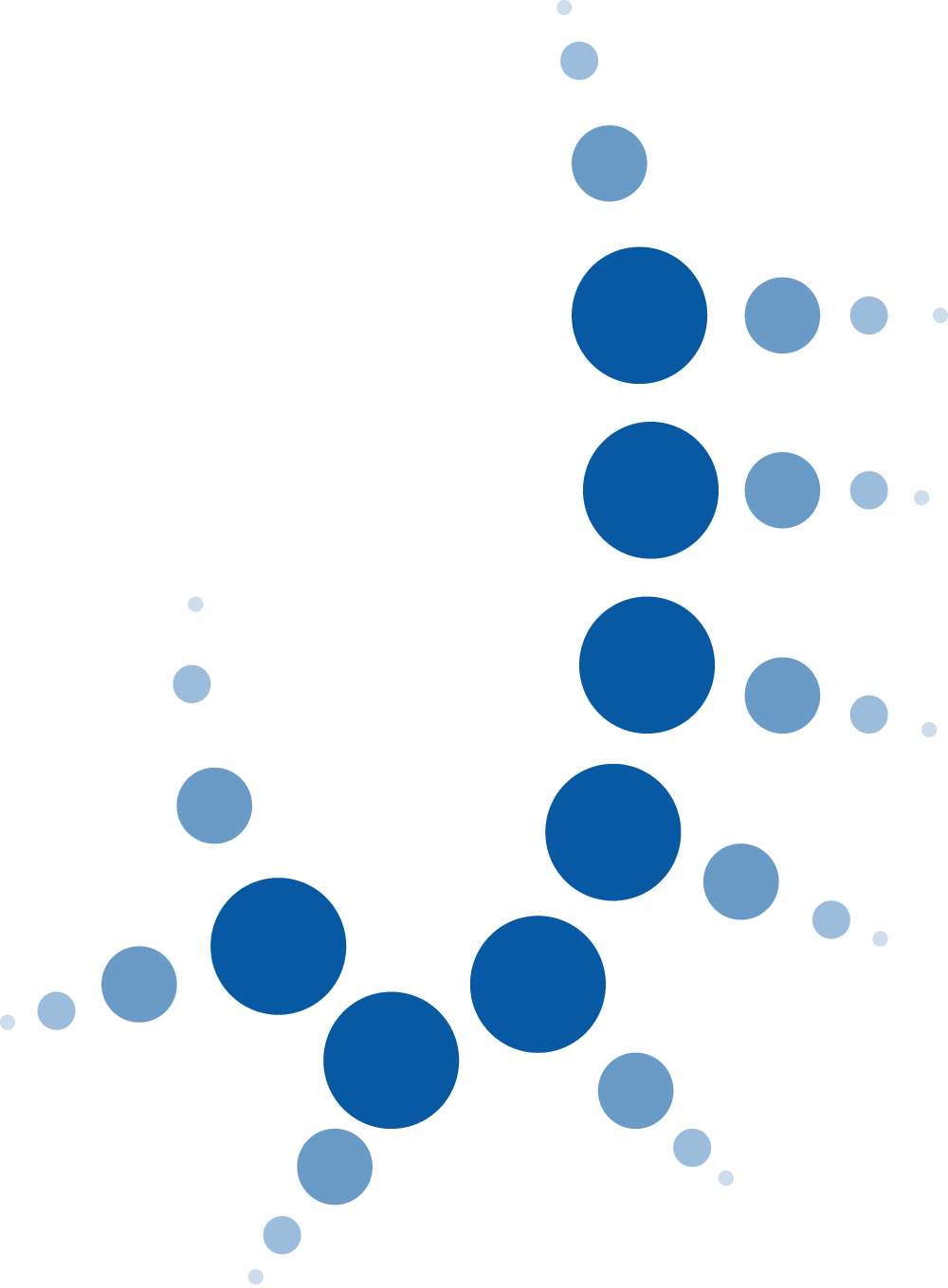 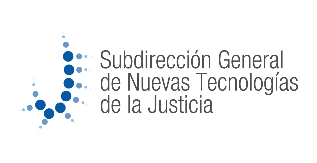 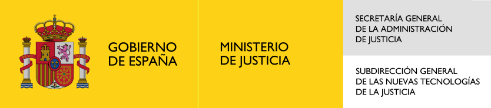 Ficha del DocumentoControl de Versiones del Documento Índice1	novedades lexnet_4.14.0.0	11.1	Funcionalidades interfaz web	11.1.1	Anexado de múltiples documentos	11.1.2	Borrado de secciones completas	11.1.3	Identificación de errores	21.1.4	Criterios de ordenación de mensajes	21.1.5	Búsqueda predictiva	21.1.6	Etiquetado de mensajes	41.1.7	Sustituciones/autorizaciones	171.1.8	Página de inicio	251.1.9	Alta en la libreta de profesionales para traslado	28novedades lexnet_4.14.0.0En el presente documento se detallan las nuevas funcionalidades incluidas en la versión 4.13.0.0 de lexNETFuncionalidades interfaz webAnexado de múltiples documentosLa aplicación permitirá la selección múltiple de anexos.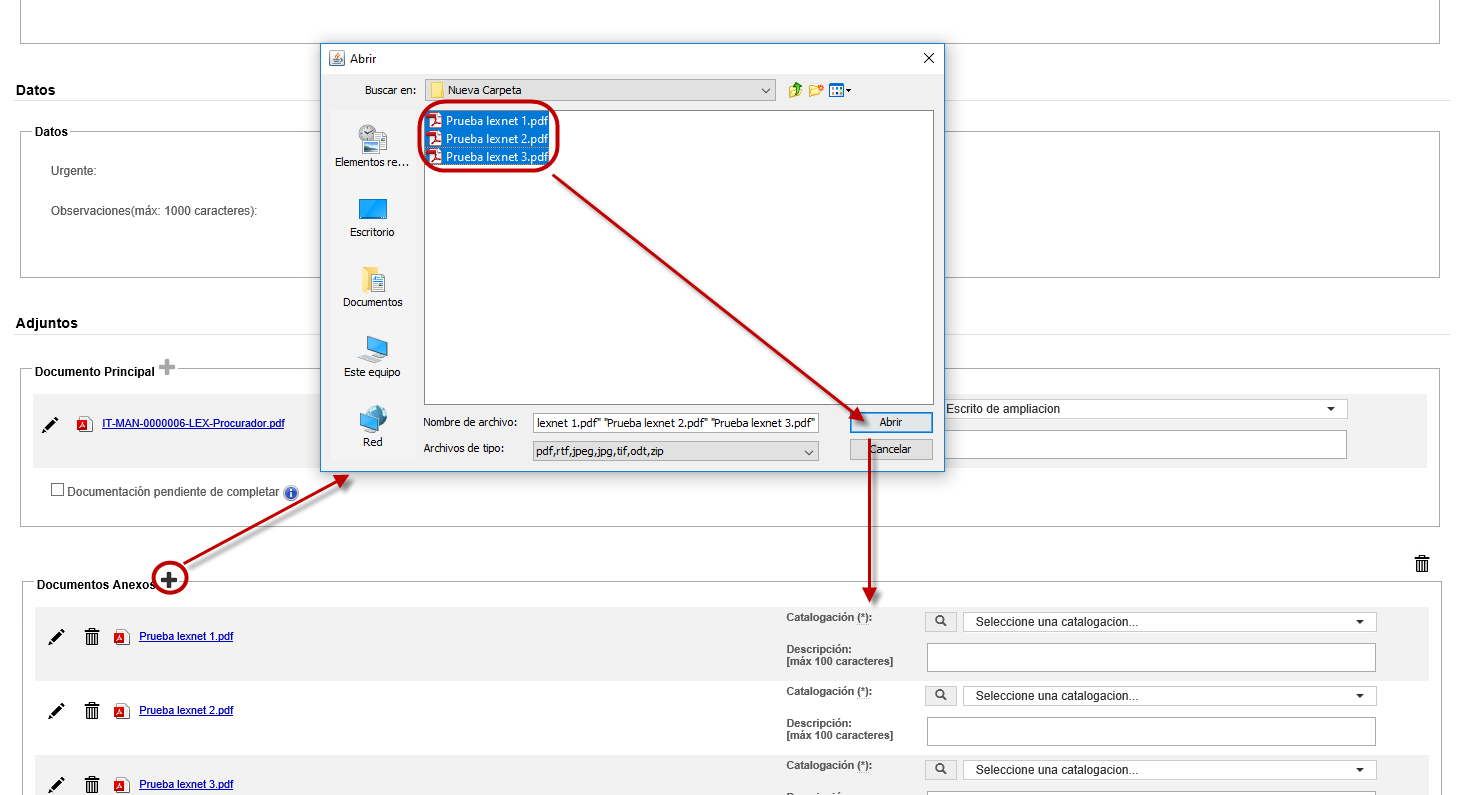  Figura 1 – Anexado múltiple de documentosBorrado de secciones completas La aplicación permitirá eliminar datos de secciones completas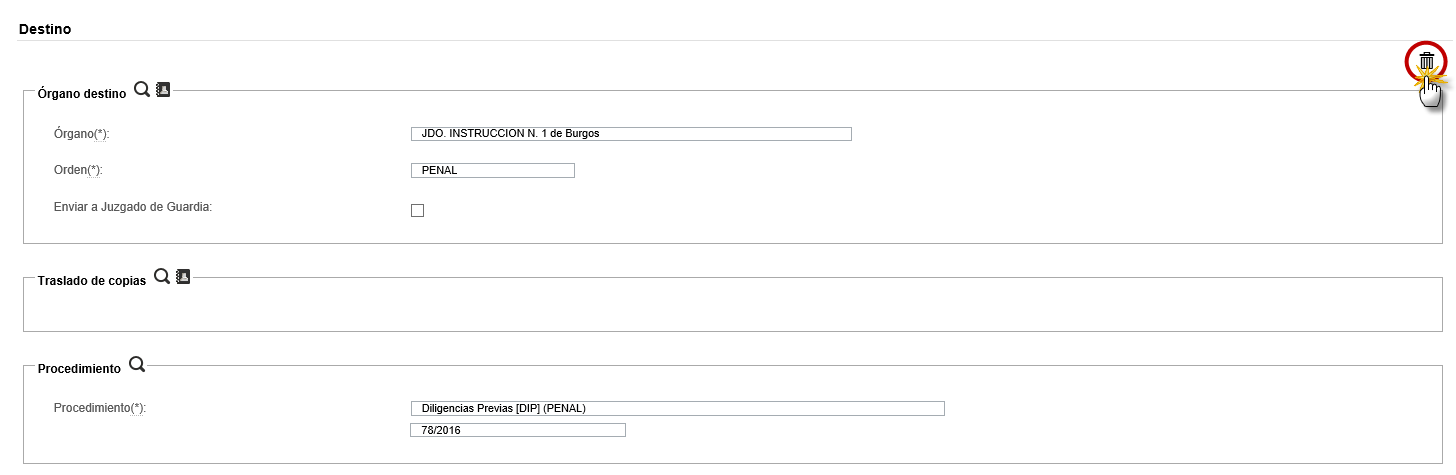 Figura 2 – Borrado de secciones completasIdentificación de erroresLa aplicación permitirá identificar de manera rápida los errores cometidos al cumplimentar un formulario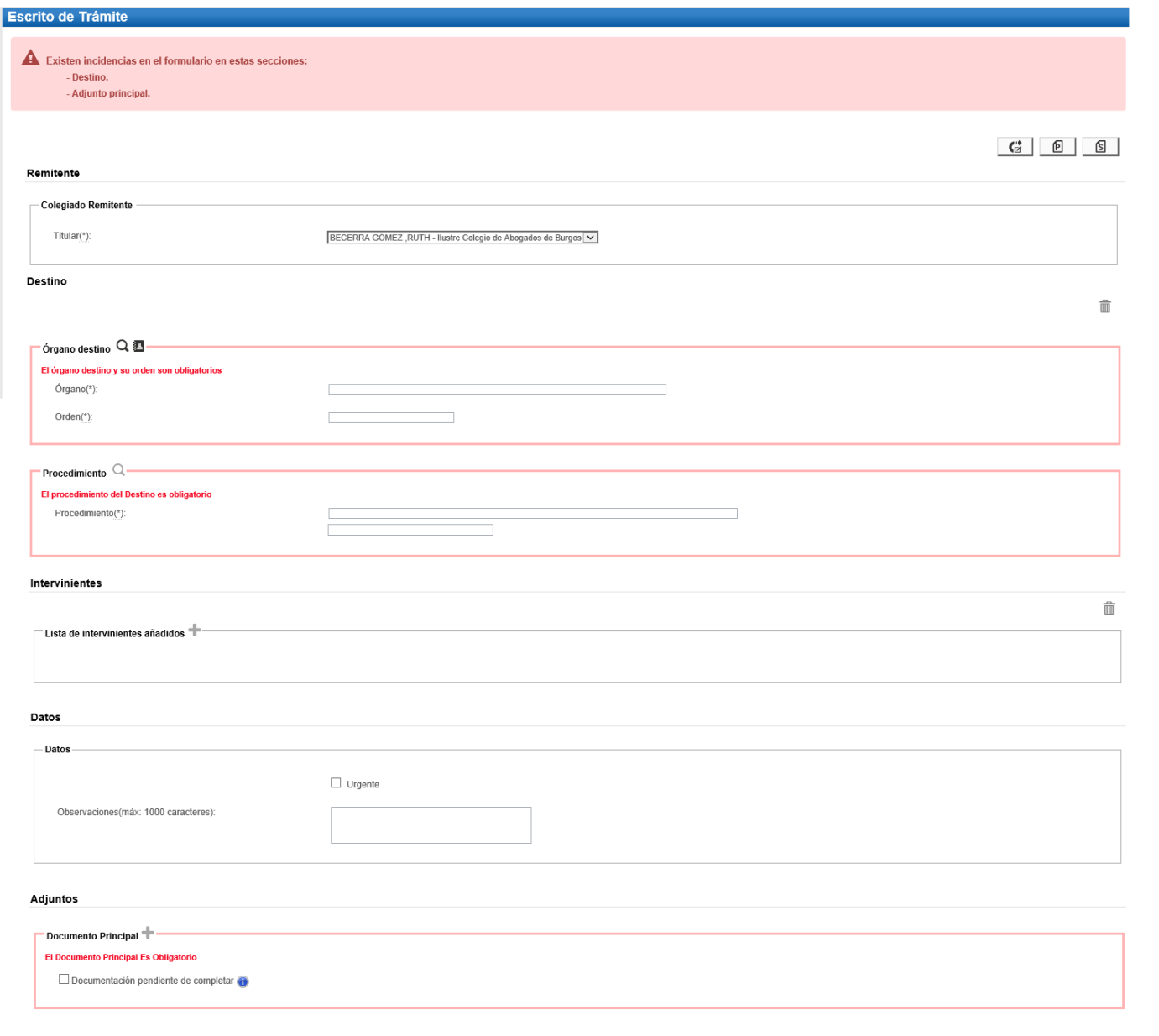 Figura 3 – Identificación de erroresCriterios de ordenación de mensajesDentro de una misma sesión, la aplicación permitirá a los usuarios mantener los criterios de ordenación de las columnas en los listados de mensajes. Búsqueda predictiva La aplicación permitirá la búsqueda predictiva en distintos campos de los formularios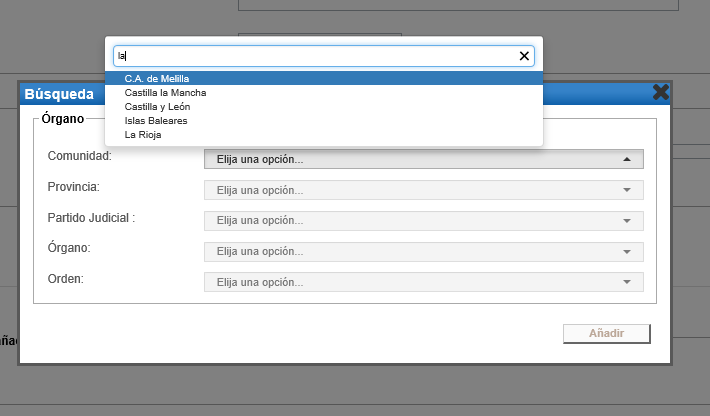 Figura 4 – Ejemplo 1.Búsqueda predictiva órganos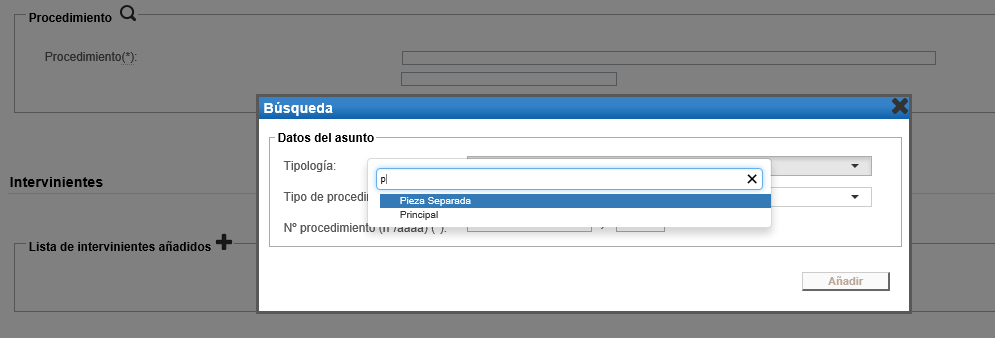 Figura 5 – Ejemplo 2. Búsqueda predictiva Datos del asunto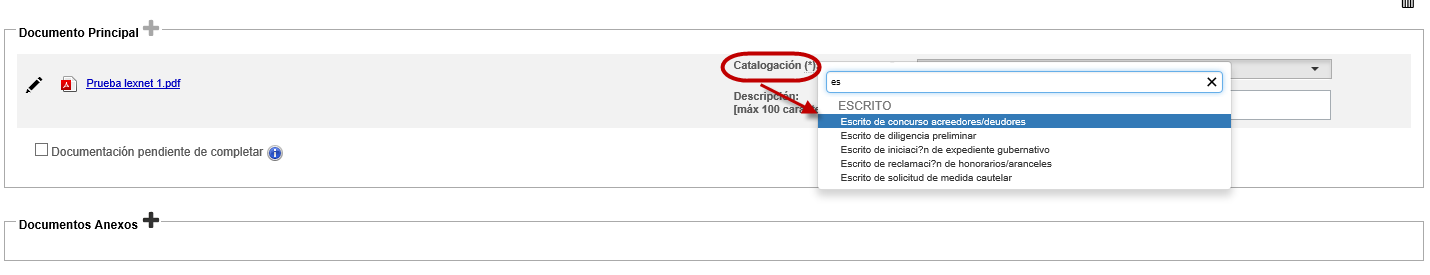 	Figura 6 – Ejemplo 3. Búsqueda predictiva catalogación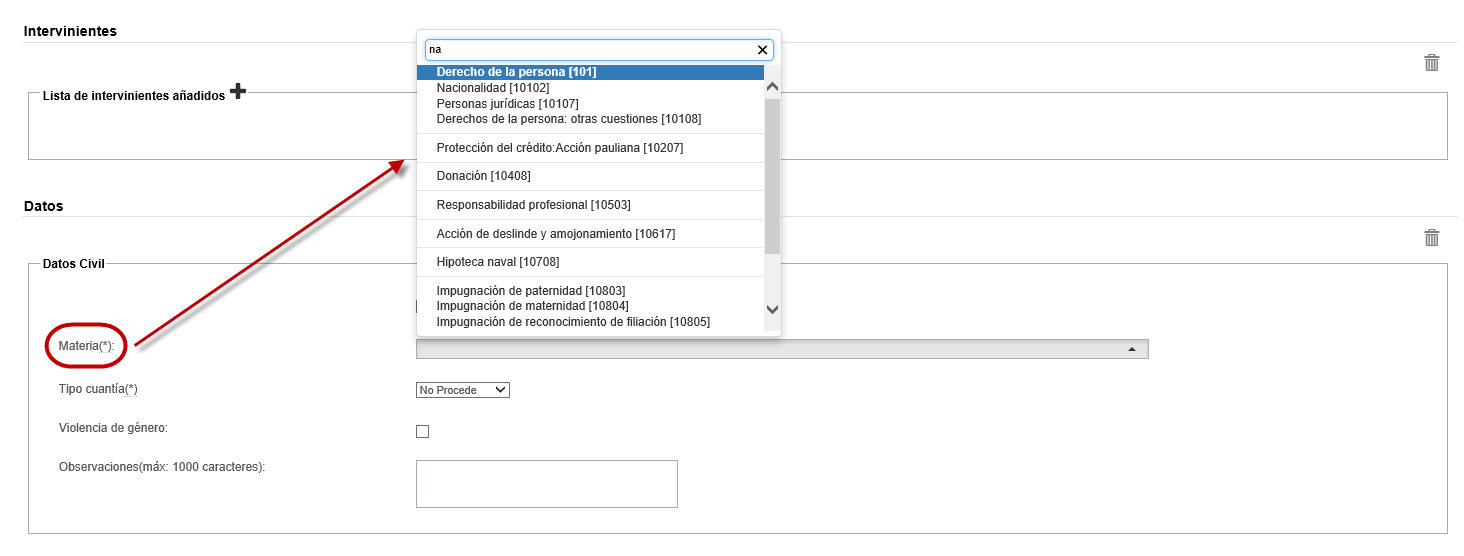 Figura 7 – Ejemplo 4. Búsqueda predictiva materiasEtiquetado de mensajesLa aplicación permitirá etiquetar mensajes, así como la creación y gestión de las etiquetas correspondientesCreación y Gestión de etiquetasCreación de etiquetasLa aplicación permitirá crear un máximo de 20 etiquetas que podrán ser asignadas a distintos mensajes.Para crear una nueva etiqueta se deberán seguir los siguientes pasosSeleccionar un mensaje de alguna de las carpetas: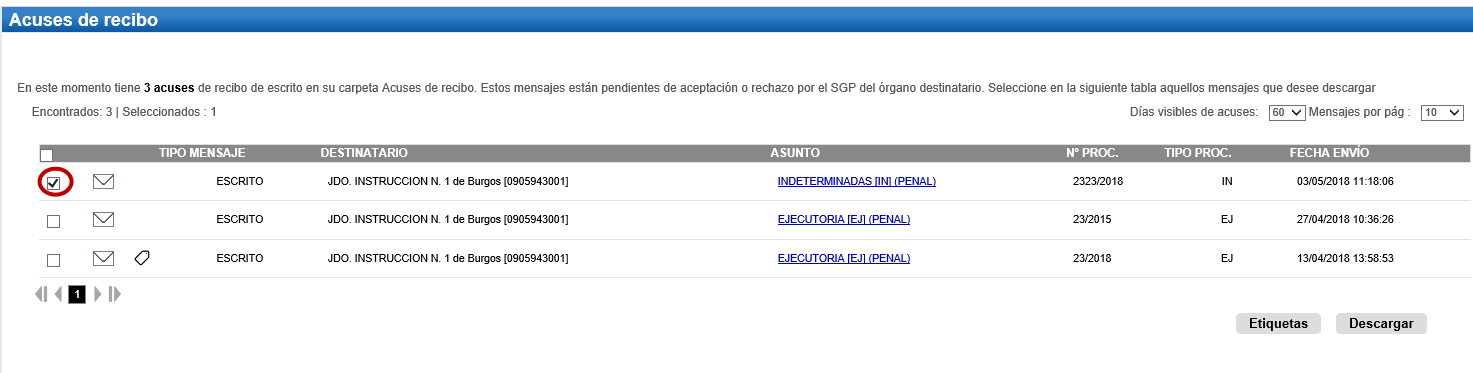 Figura 8 – Creación etiquetas 1Pulsar en el botón “Etiquetas”: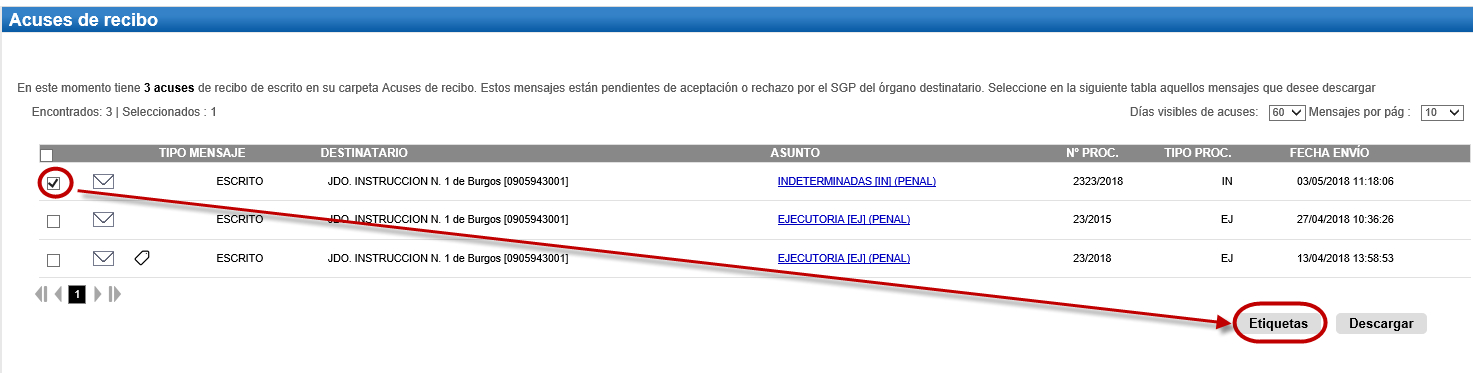 Figura 9 – Creación etiquetas 2Se mostrará la siguiente ventana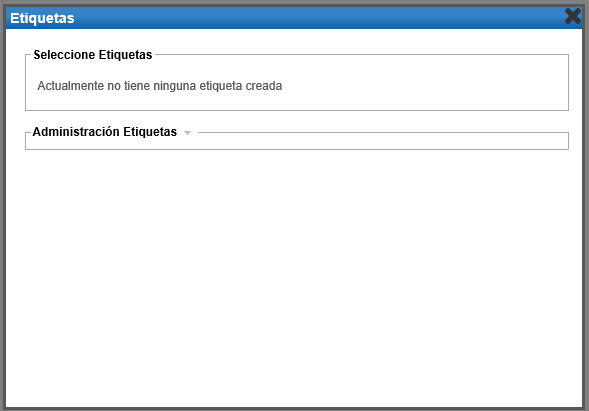 Figura 10 – Creación etiquetas 3Seleccionar “Administración Etiquetas”:Se desplegará un panel de administración de etiquetas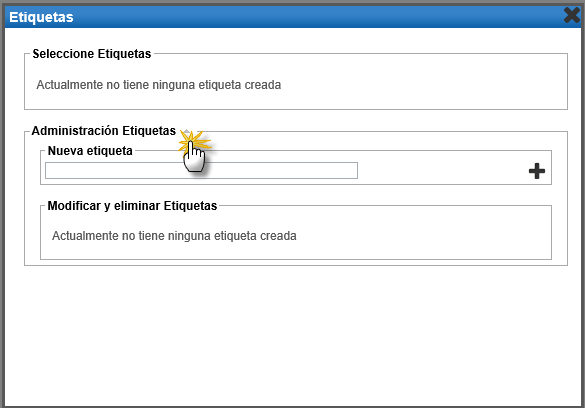 Figura 11 – Creación etiquetas 4Introducir el valor deseado en “Nueva etiqueta” y pulsar en el icono de “Añadir”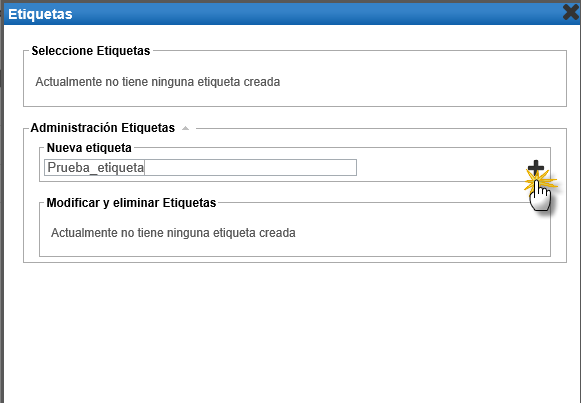 Figura 12 – Creación etiquetas 6La etiqueta se mostrará en el apartado “Modificar y eliminar Etiquetas” y se permitirá modificar y eliminar la misma.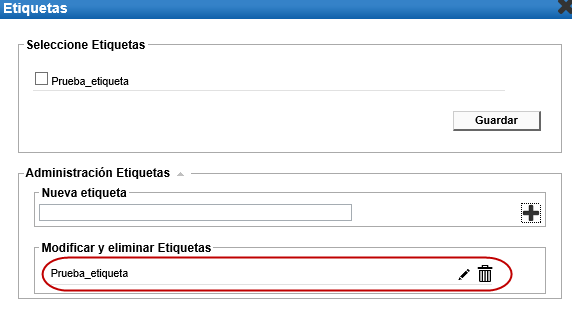 Figura 13 – Creación etiquetas 7Una vez alcanzado el número máximo de etiquetas, no se permitirá crear ninguna más.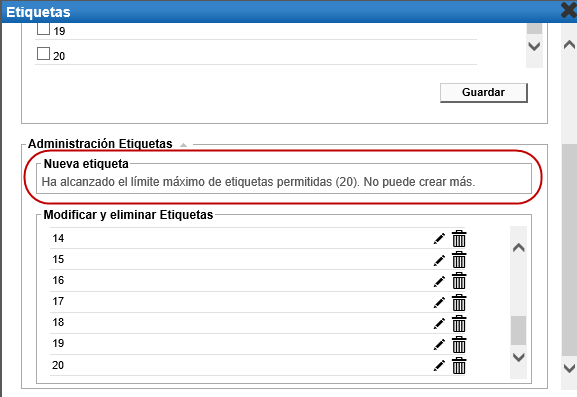 Figura 14 – Creación etiquetas 8Modificación de etiquetas Para modificar una etiqueta ya existente se deberán seguir los siguientes pasosAcceder al menú de administración de etiquetas seleccionando cualquier mensaje existente en una carpeta y pulsando etiquetas: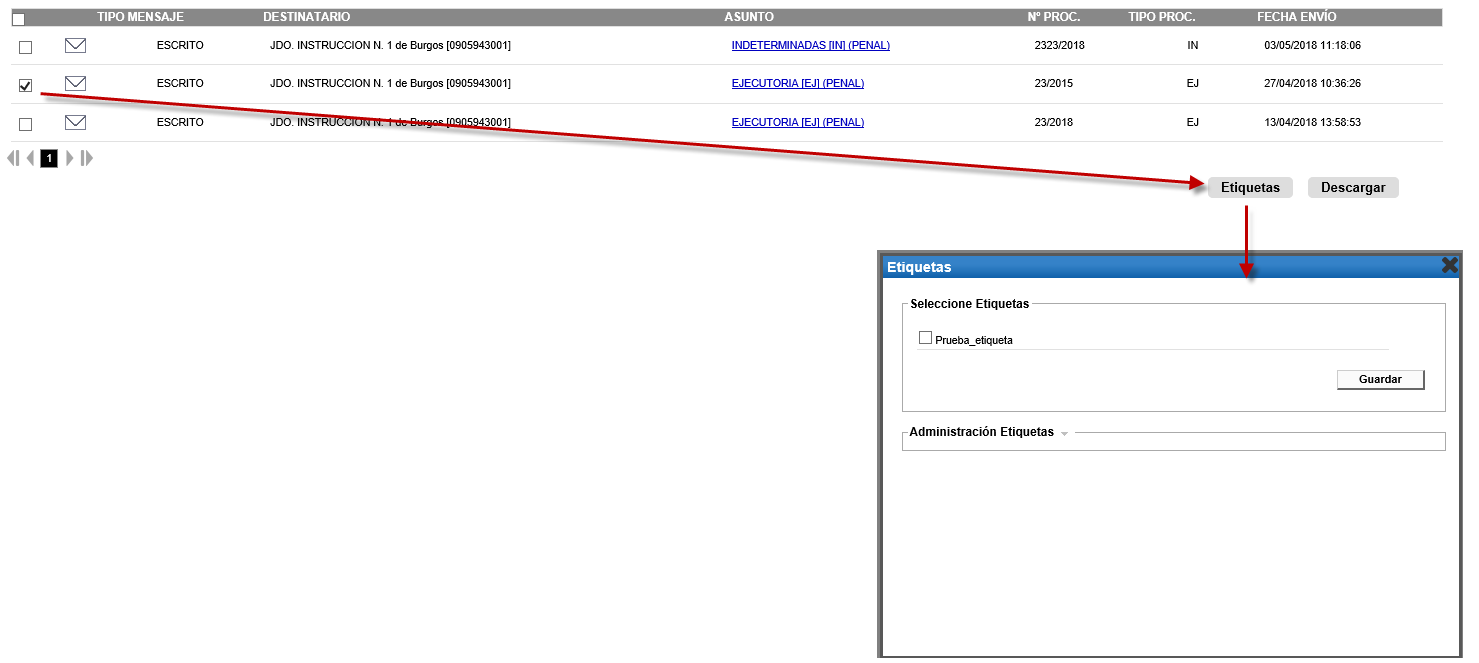 Figura 15 – Modificación de etiquetas 1En la ventana “Etiquetas” aparecerá un listado con las etiquetas creadasSeleccionar “Administración Etiquetas”: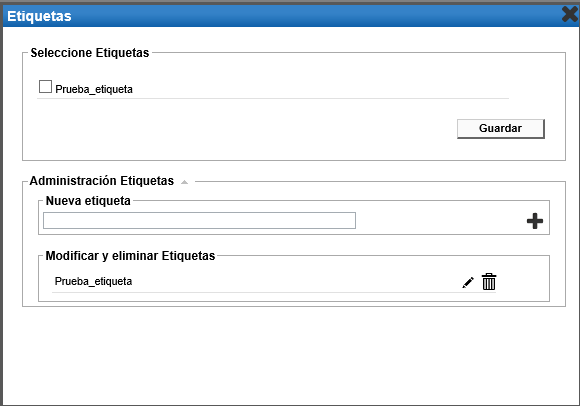 Figura 16 – Modificación de etiquetas 2Se mostrarán las etiquetas existentesSeleccionar el icono de modificación de una de las etiquetas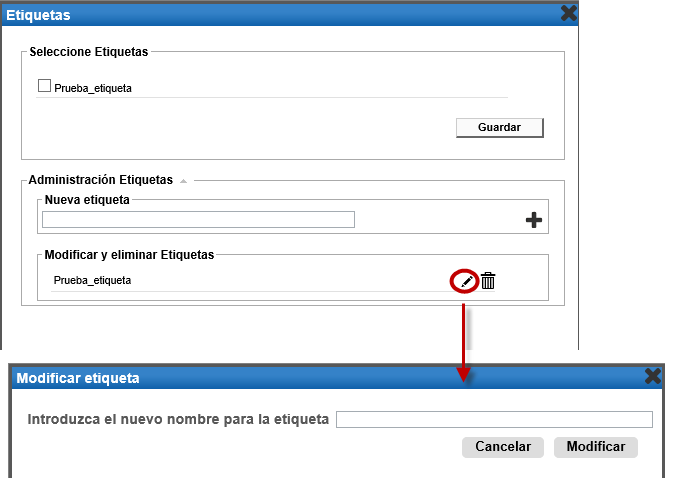 Figura 17 – Modificación de etiquetas 3Se mostrará una ventana para modificar el nombre de la etiquetaIntroducir el nombre de la etiqueta y pulsar “Modificar”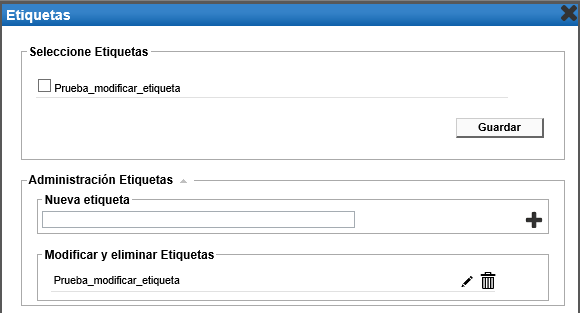 Figura 18 – Modificación de etiquetas 4Se mostrará la etiqueta con cambios realizados. En los mensajes etiquetados previamente utilizando esta etiqueta, también se modificará el nombre de la misma.Borrado de etiquetasPara eliminar una etiqueta ya existente se deberán seguir los mismos pasos especificados en el apartado anterior, excepto el último de ellos. En el caso de querer borrar una etiqueta, se deberá seleccionar el icono de borrado 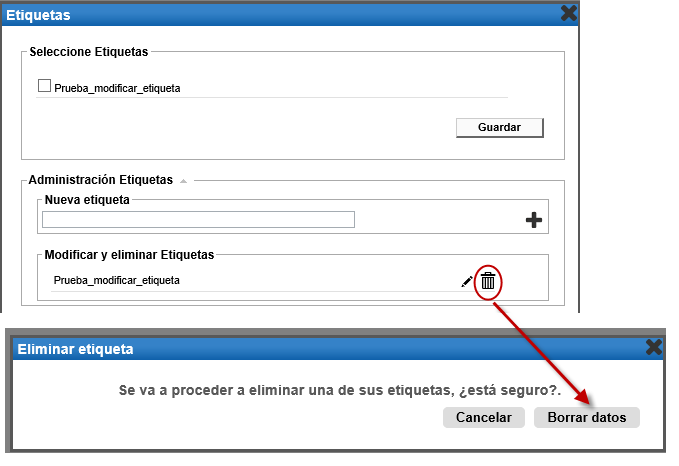 Figura 19 – Borrado de etiquetas 1La etiqueta desaparecerá del listado de etiquetas, tanto en el apartado de selección como en el de administración 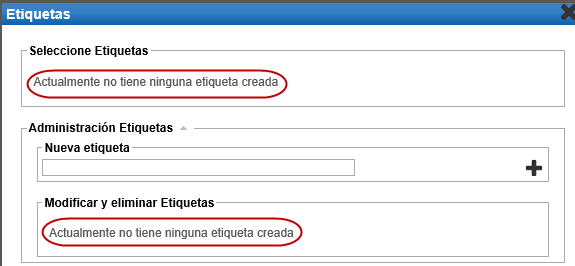 Figura 20 – Borrado de etiquetas 2La etiqueta también desaparecerá de aquellos mensajes que la contengan. Etiquetado de mensajesEtiquetar mensajesLa aplicación permitirá asignar etiquetas a mensajes, para ello se deberán seguir los siguientes pasos: Seleccionar un mensaje desde el listado en la carpeta correspondiente pulsar “Etiquetas” 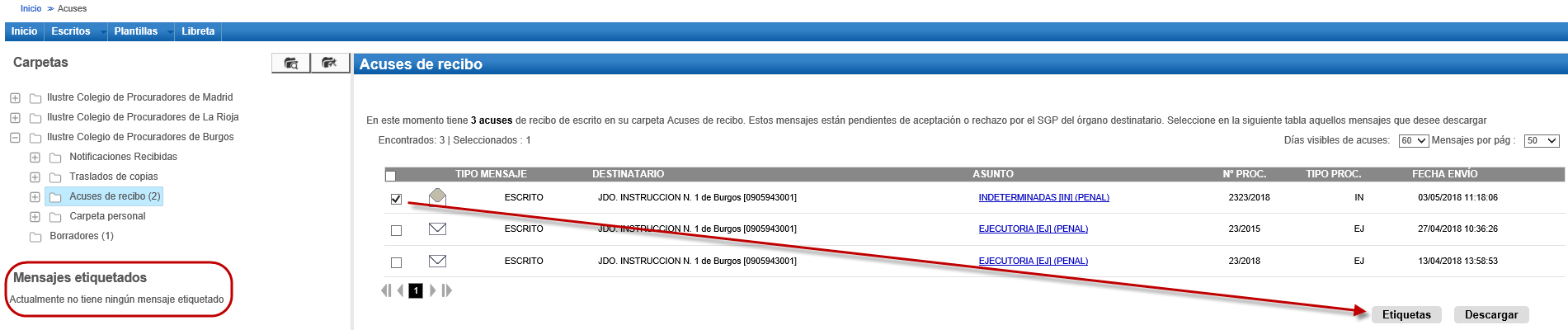 Figura 21 – Etiquetado de mensajes 1Se mostrará la ventana de asignación y administración de etiquetas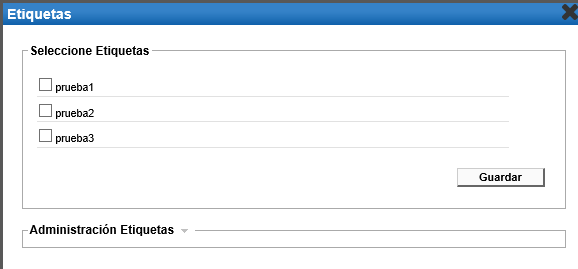 Figura 22 – Etiquetado de mensajes 1Seleccionar la etiqueta/etiquetas que se quiere asignar al mensaje y pulsar “Guardar”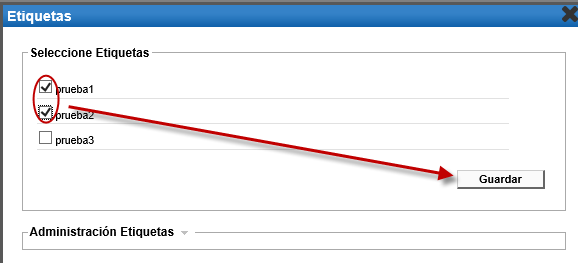 Figura 23 – Etiquetado de mensajes 1Se mostrará el listado de mensajes. El mensaje etiquetado aparecerá con un icono indicativo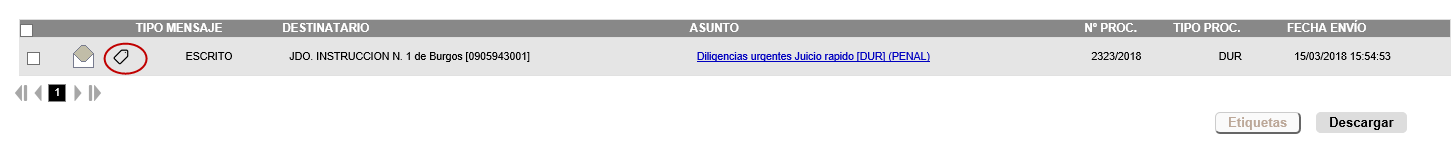 Figura 24 – Etiquetado de mensajes 2Al posicionar el ratón encima del icono, se mostrarán la etiqueta/etiquetas asignadas al mensaje. Adicionalmente, en el menú lateral izquierdo, aparecerá un listado de las etiquetas utilizadas en uno o varios mensajes.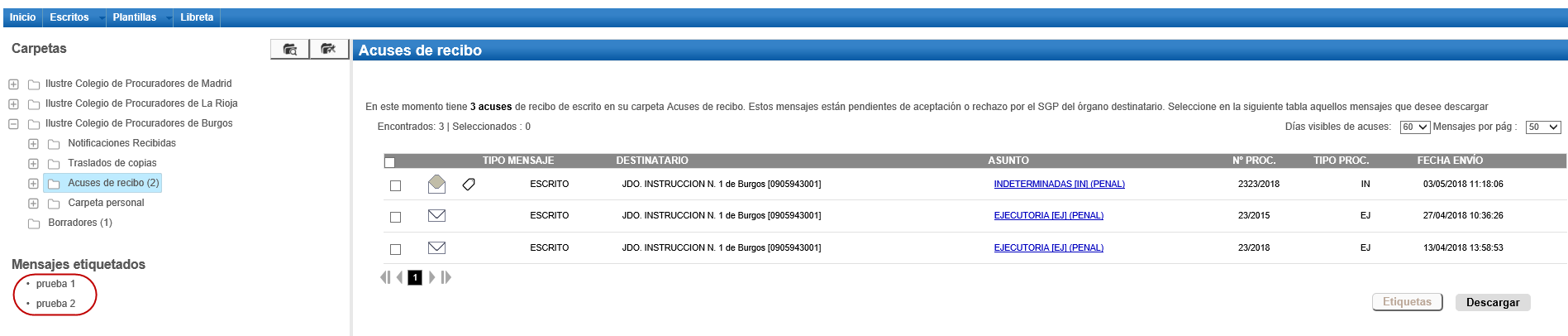  Figura 25 – Etiquetado de mensajes 3Desetiquetar mensajesLa aplicación permitirá desetiquetar uno o varios mensajes. Para ello se deberán seguir los siguientes pasos.CASO 1: Desetiquetado de un mensaje con una o varias etiquetasSeleccionar el mensaje que se quiere desetiquetar y pulsar “Etiquetas”: se mostrará la ventana “Etiquetas” y aparecerán seleccionadas con un √ las etiquetas asignadas al mensaje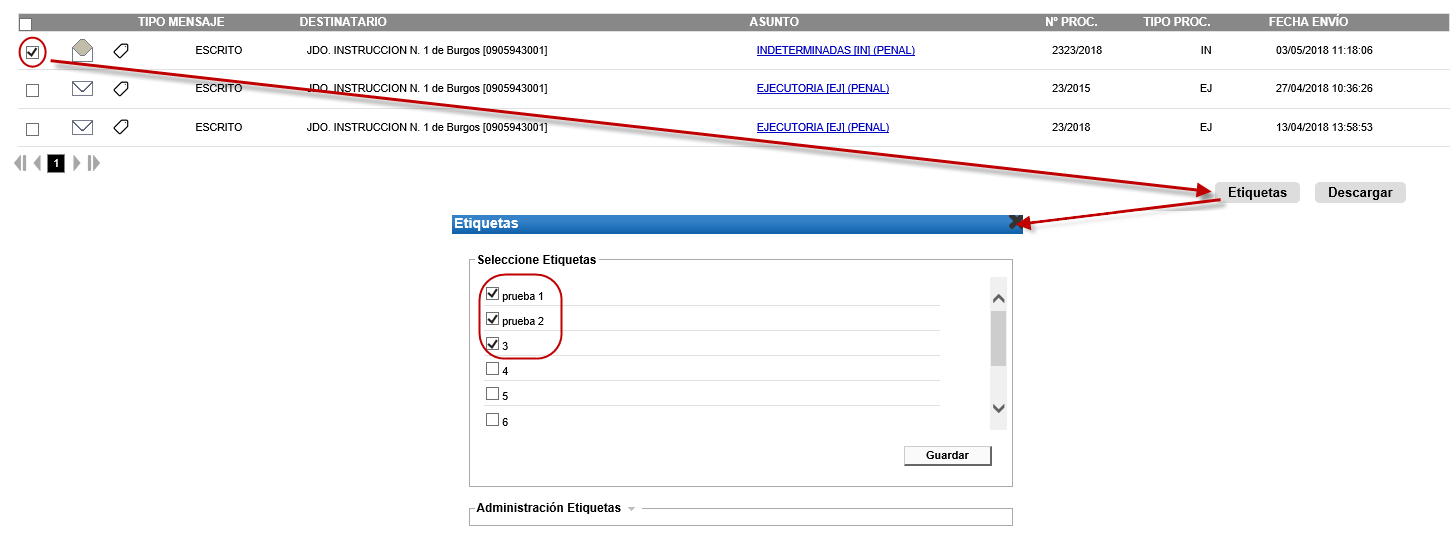 Figura 26 – Desetiquetado de mensajes 1Deseleccionar las etiquetas que se quieren eliminar del mensaje y pulsar “Guardar”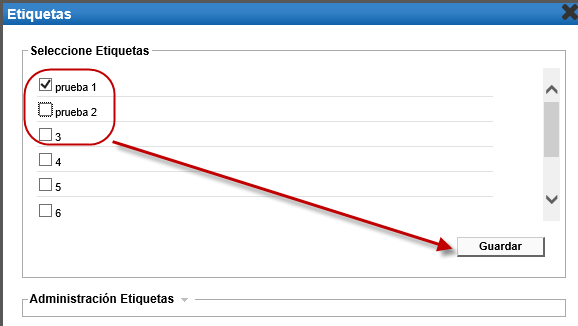 Figura 27 – Desetiquetado de mensajes 2Las etiquetas seleccionadas desaparecerán del mensaje. No se podrá realizar una búsqueda posterior del mensaje utilizando las etiquetas eliminadas.CASO 2: Desetiquetado de varios mensajes con varias etiquetasSeleccionar varios mensajes que contengan a su vez varias etiquetas: se muestra la ventana “Etiquetas” Si todos los mensajes están etiquetados con las mismas etiquetas, éstas aparecerán seleccionadas con un √. Para desetiquetar los mensajes se deberán seguir los mismos pasos que en el caso 1Si los mensajes tienen distintas etiquetas, éstas aparecen seleccionadas con un •. En el caso de que alguna de las etiquetas esté asignada a TODOS los mensajes seleccionados, aparecerá marcada con un √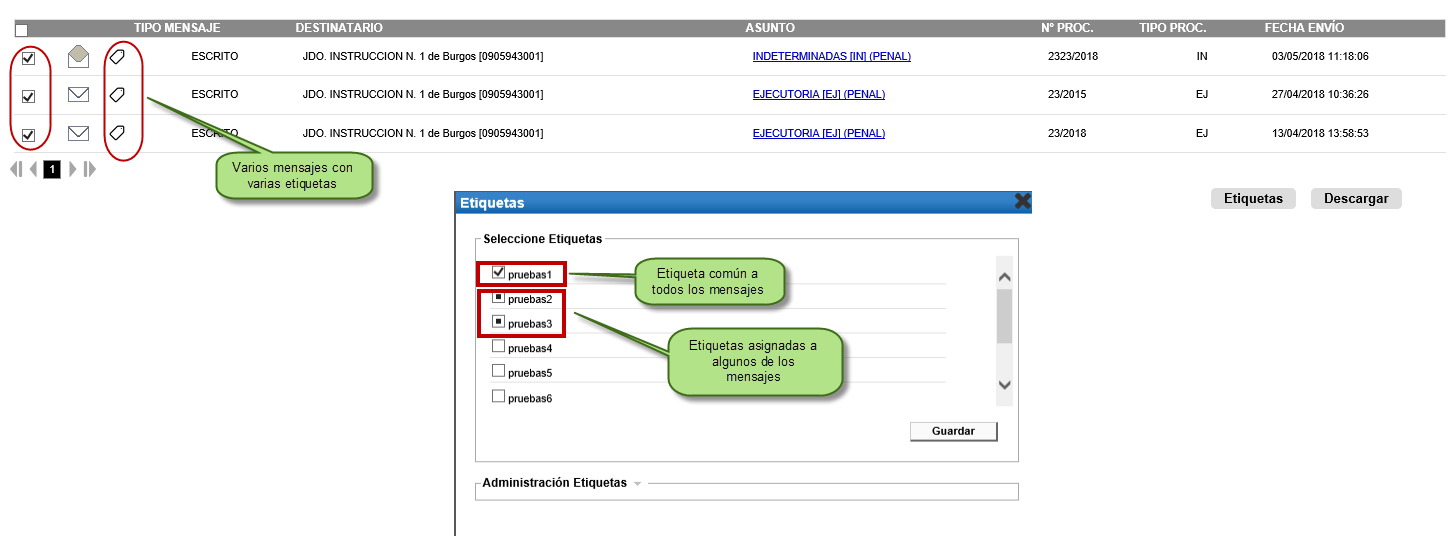 Figura 28 – Desetiquetado de mensajes 3Deseleccionar las etiquetas que se quieren eliminar de los mensajes y pulsar “Guardar”. Las etiquetas seleccionadas desaparecerán de los mensajes y no se podrán realizar búsquedas posteriores de los mensajes utilizando las etiquetas eliminadasAcceso a mensajes etiquetadosLa aplicación permitirá al usuario acceder a mensajes etiquetados, directamente desde el menú lateral izquierdo o desde búsqueda avanzada:En el caso de abogados, procuradores y graduados sociales, sólo se mostrarán los mensajes de las colegiaciones activas, para las inactivas se mostrarán mensajes etiquetados siempre y cuando se encuentre dentro del periodo de disponibilidad de los mensajes (2 meses). Menú lateral izquierdoSe deberán seguir los siguientes pasos Pulsar sobre el nombre de alguna de las etiquetas que se muestran en el menú lateral izquierdo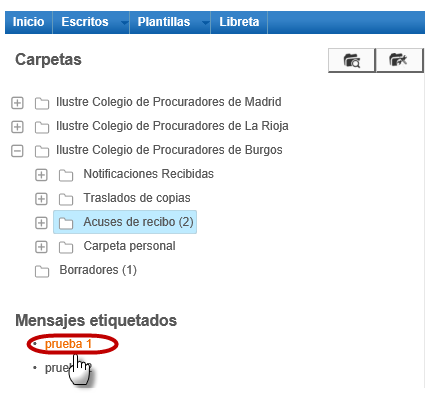 Figura 29 – Acceso a mensajes etiquetados 1Se mostrará un listado de los mensajes etiquetados previamente con la etiqueta seleccionada. En el listado se mostrará información relativa al tipo de mensaje, carpeta, remitente, destinatario, asunto, número de procedimiento, tipo de procedimiento y fecha de envío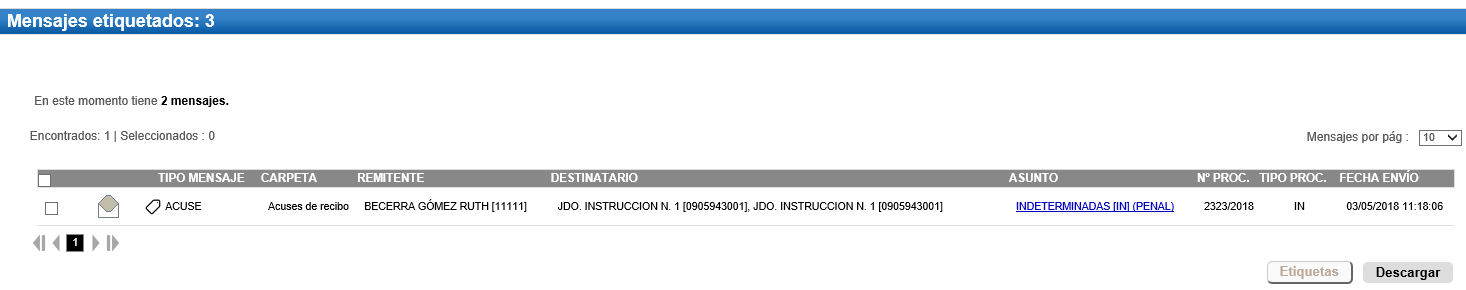 Figura 30 – Acceso a mensajes etiquetados 2Búsqueda avanzadaAcceder a la búsqueda avanzada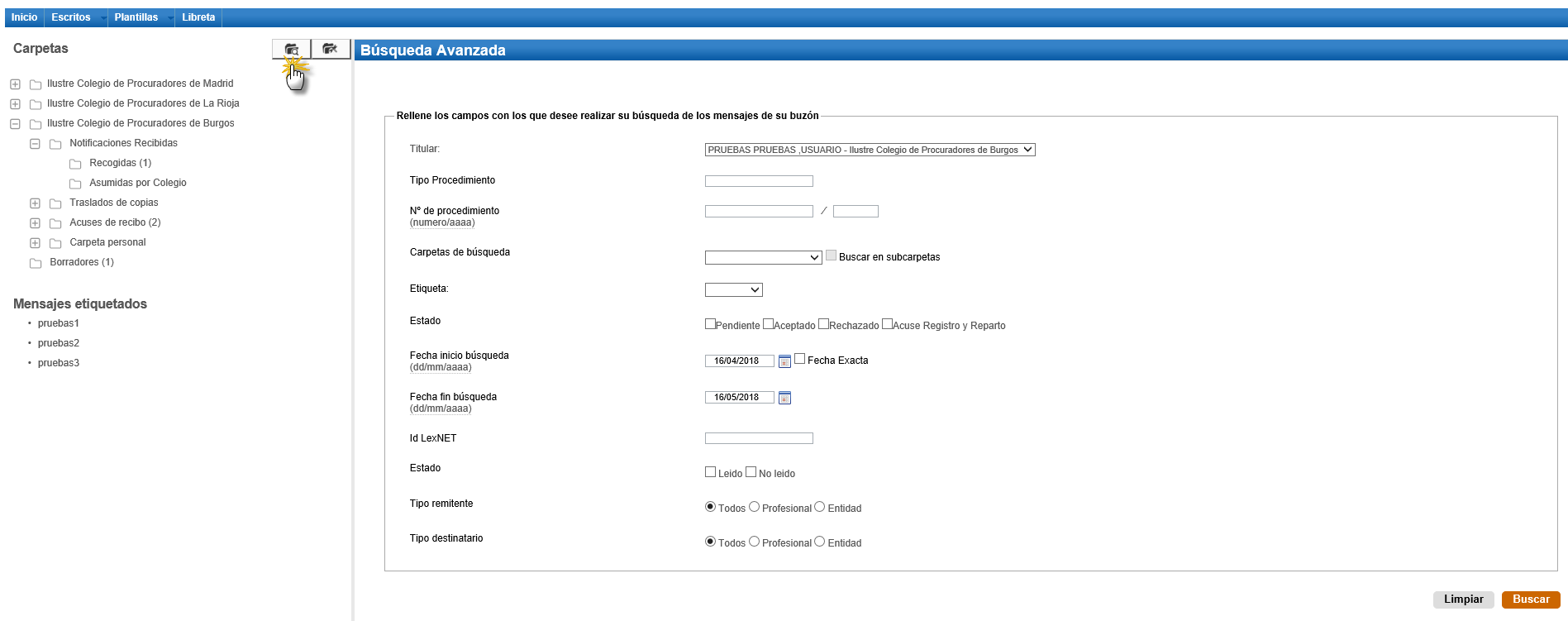 Figura 31 – Acceso a mensajes etiquetados 3Desplegar el campo “Etiqueta”, seleccionar el valor deseado y pulsar “Buscar”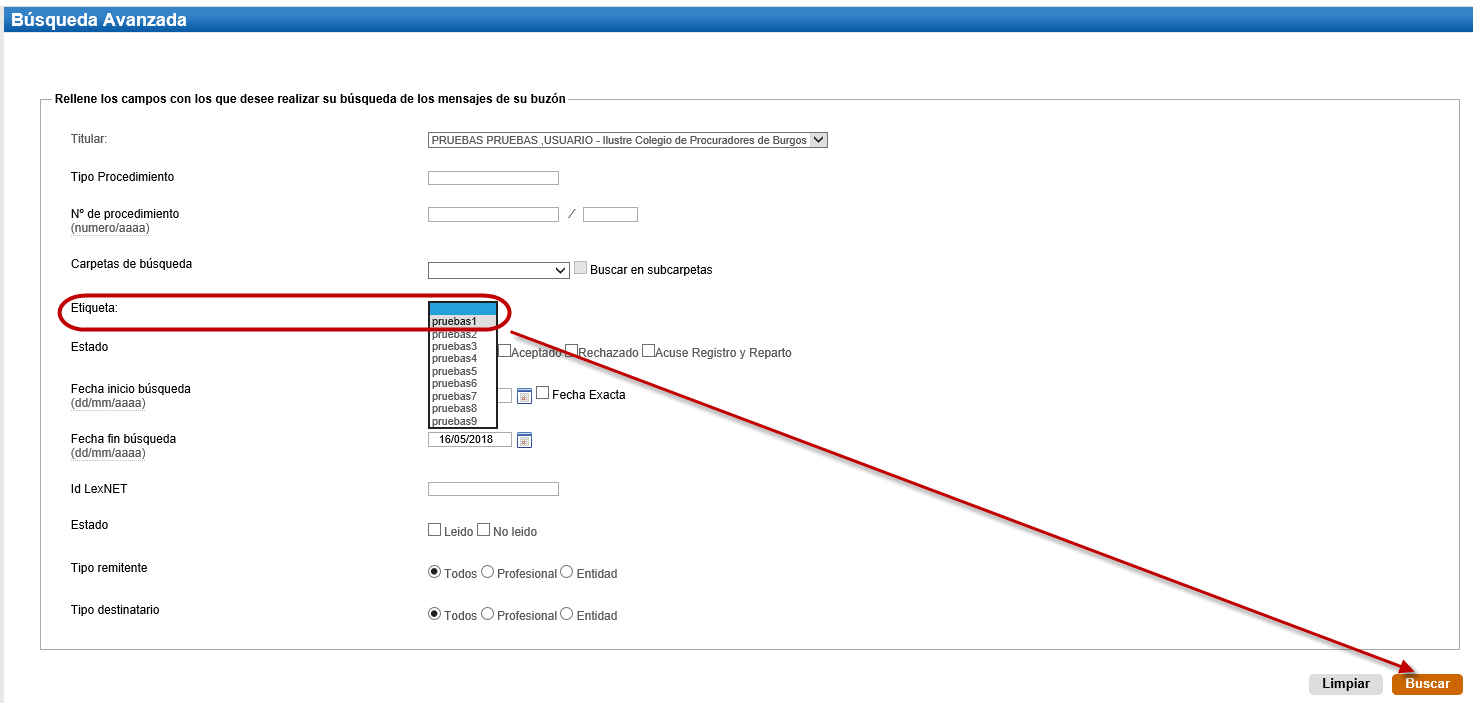 Figura 32 – Acceso a mensajes etiquetados 4Se mostrará un listado de los mensajes etiquetados previamente con la etiqueta seleccionada. En el listado se mostrará información relativa al tipo de mensaje, carpeta, remitente, destinatario, asunto, número de procedimiento, tipo de procedimiento y fecha de envío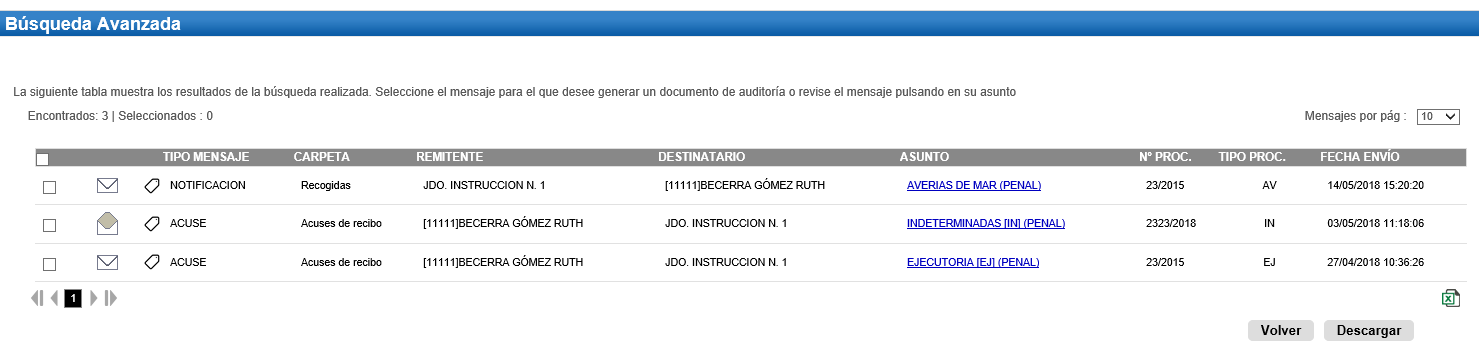 Figura 33 – Acceso a mensajes etiquetados 5Sustituciones/autorizacionesPara poder ejercer como Personal Autorizado o Sustituto de un profesional, el usuario deberá aceptar expresamente ejercer como tal. Para ello, el titular o su Colegio (sólo sustituciones) remitirán una solicitud al usuario que desea ejerza como autorizado o sustitutoSustitucionesProfesional TitularSolicitud sustitución Los roles profesionales (procuradores, abogados, graduados sociales) dispondrán de un menú para poder solicitar a otros profesionales que sean sus sustitutos durante un periodo de tiempo.El formulario de creación de solicitudes de sustitución incluirá los siguientes datos: Solicitante (datos del profesional que quiere ser susituido)Colegiado Titular: colegiación de la que quiere ser sustituido. En caso de disponer de una única colegiación, se mostrará por defectoEmail: correo electrónico del solicitante al que se le enviará un correo una vez la solicitud sea aceptada/rechazada por el colegiado al que se envía la solicitud. Por defecto, mostrará el correo configurado para la recepción de alertas de notificaciones (si lo configuró el usuario en algún momento)Colegiado al que se enviará la solicitud (futuro sustituto)ComunidadProvinciaColegioColegiado: buscador de profesionales colegiados en el colegio previamente seleccionado. Se solicitará incluir un mínimo de 4 caracteres del apellido del usuarioEmail: correo electrónico del profesional al que se remite la solicitud de sustitución. Por defecto, mostrará el correo configurado para la recepción de alertas de notificaciones (si lo configuró el colegiado en algún momento).Periodo de la sustitución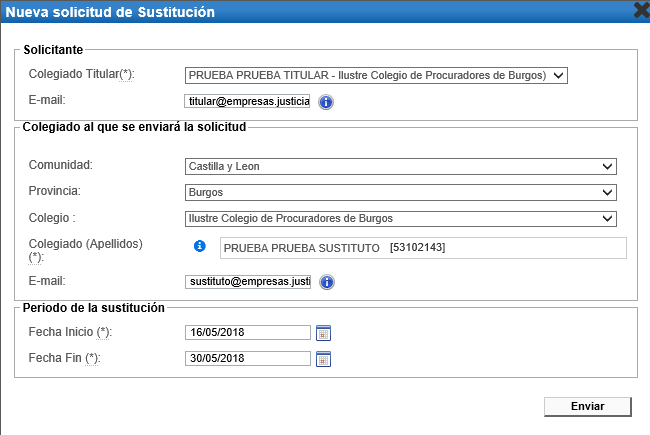 Figura 34 – Acceso a mensajes etiquetados 5Recepción de emails El profesional titular recibirá un correo electrónico en los siguientes casos:Cuando el profesional sustituto acepte/rechace su solicitud de sustitución 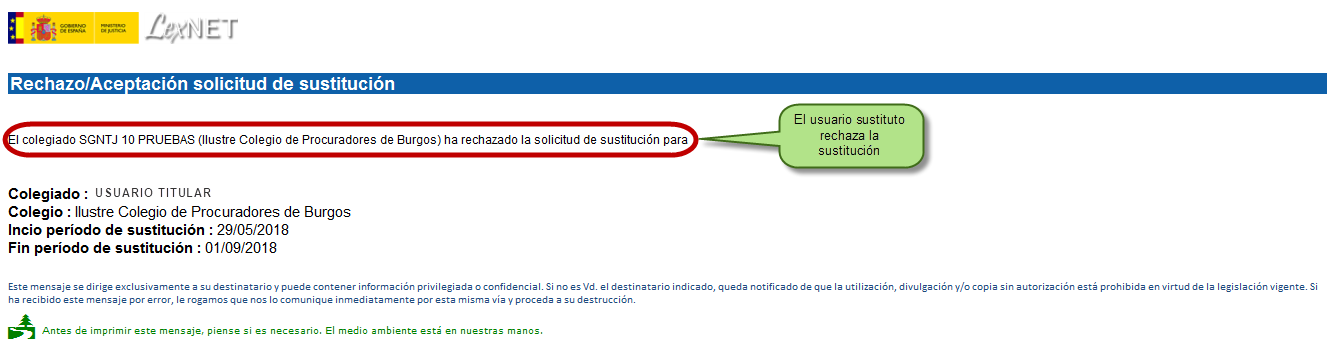 Figura 35 – Mail de rechazo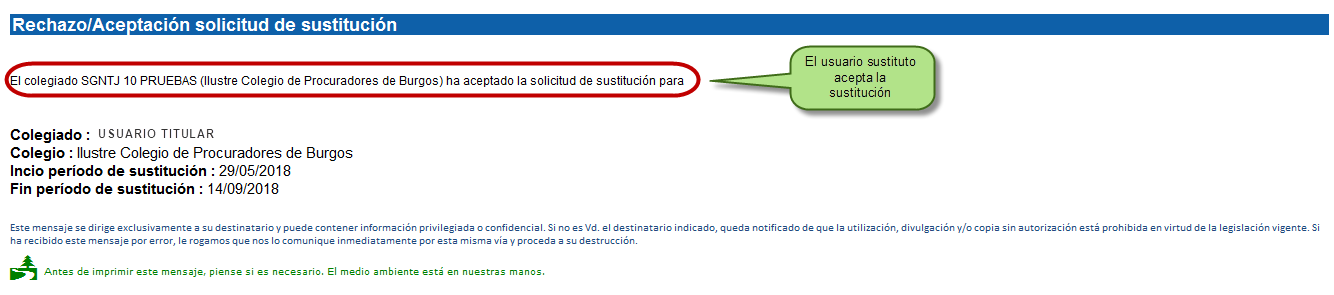 Figura 36 – Mail de aceptaciónCuando su colegio envíe una solicitud de sustitución para alguna de sus colegiaciones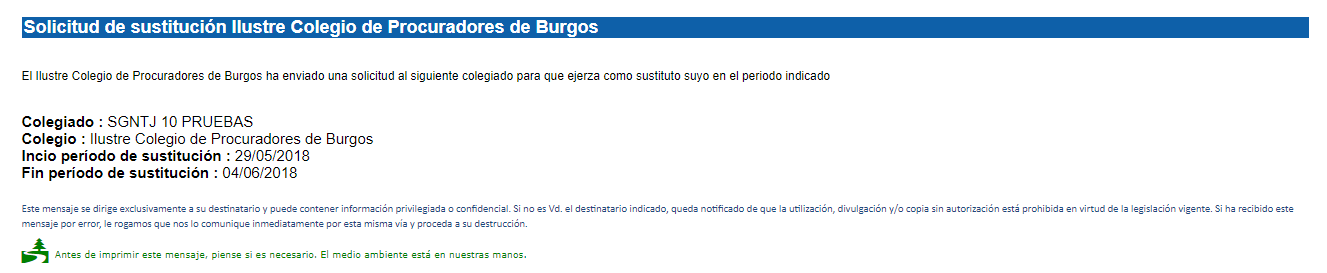 Figura 37 – Mail envío de solicitud por parte del ColegioCuando su colegio elimine una solicitud de sustitución para alguna de sus colegiaciones, siempre y cuando la sustitución ya haya sido aceptada por el profesional sustituto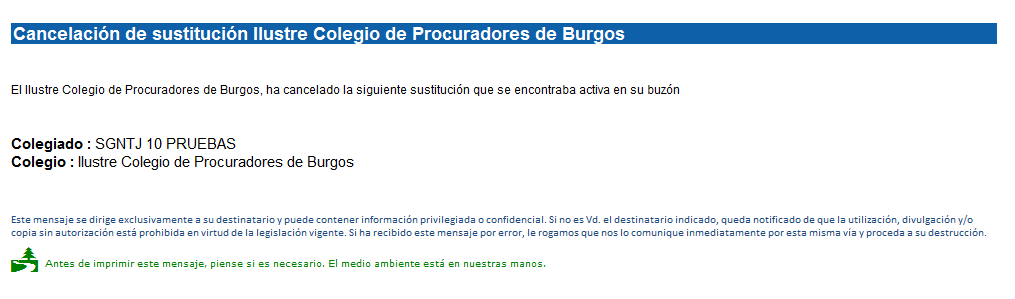 Figura 38 – Mail cancelación de solicitud por parte del ColegioLos correos electrónicos sólo se remitirán en caso de que se hubiera informado en el formulario de solicitud correspondiente o estuviera registrado por el usuario previamente en el sistemaConsulta sustitucionesEl menú de configuración de sustituciones permitirá consultar el estado de las solicitudes de sustitución activas para el profesional colegiado conectadoEl sistema mostrará una tabla con las solicitudes enviadas. La tabla mostrará los siguientes datos:Estado: estado de la solicitud de sustitución (activa, pendiente de ser aceptada, rechazada)Sustituto: Nombre y Apellidos del profesional sustituto y Colegio del titular en el que ejerce la sustituciónFecha inicio: Fecha en la que se inicia la sustituciónFecha fin: Fecha en la que finaliza la sustitución Papelera: botón para borrado de sustituciones/solicitudesLa tabla de sustituciones no mostrará las sustituciones caducadas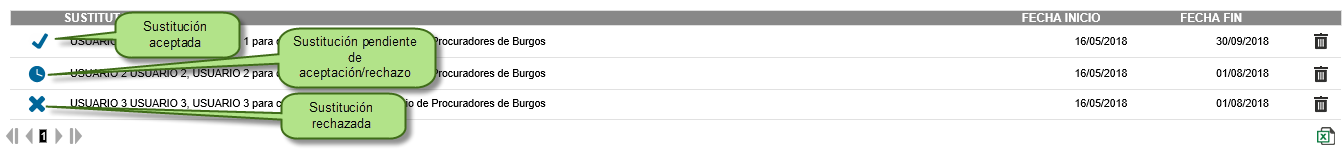 Figura 39 – Estado solicitudes de sustituciónProfesional SustitutoA los profesionales se les informará mediante correo (en caso de que se hubiera indicado en el formulario) de las solicitudes de sustitución realizadas por otros profesionales. Podrán consultar, aceptar y rechazar dichas sustituciones desde la página de inicioRecepción de emails El profesional sustituto recibirá un correo electrónico en los siguientes casos:Cuando un profesional titular de un buzón envie una solicitud de sustitución 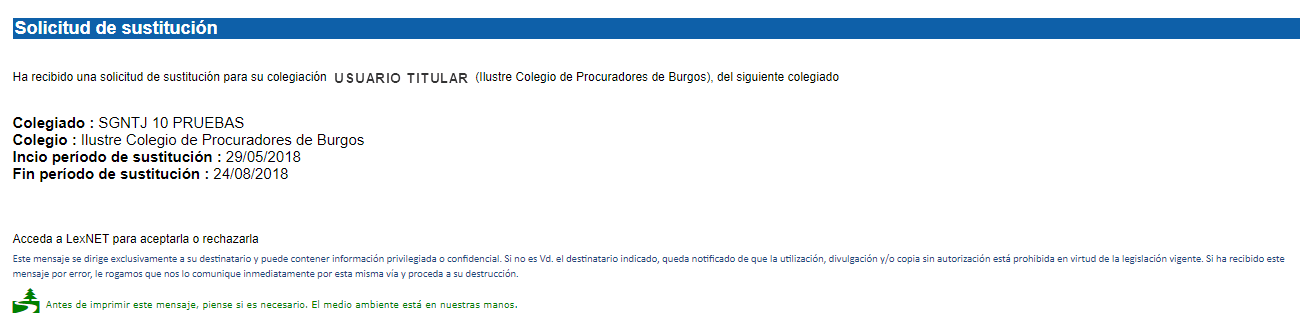 Figura 40 – Mail solicitud de sustitución por parte del titularCuando un profesional titular de un buzón elimine una solicitud de sustitución enviada previamente, siempre y cuando la sustitución ya haya sido aceptada por el profesional sustituto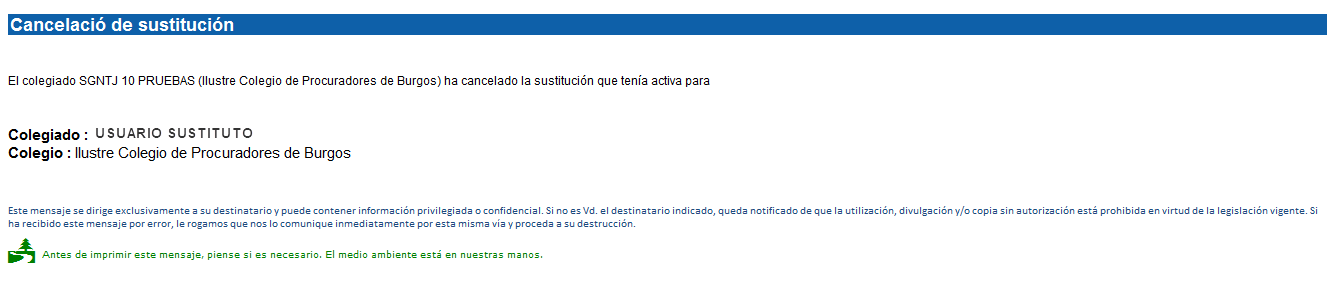 Figura 41 – Mail cancelación de sustitución por parte del titularCuando su colegio envíe una solicitud de sustitución para un profesional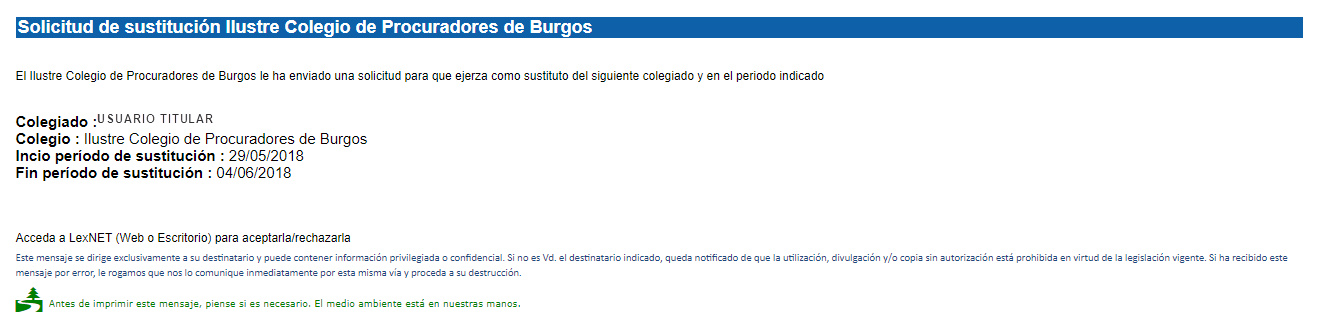 Figura 42 – Mail envío de solicitud sustitución por parte del ColegioCuando su colegio elimine una solicitud de sustitución enviada previamente, siempre y cuando la sustitución ya haya sido aceptada por el profesional sustituto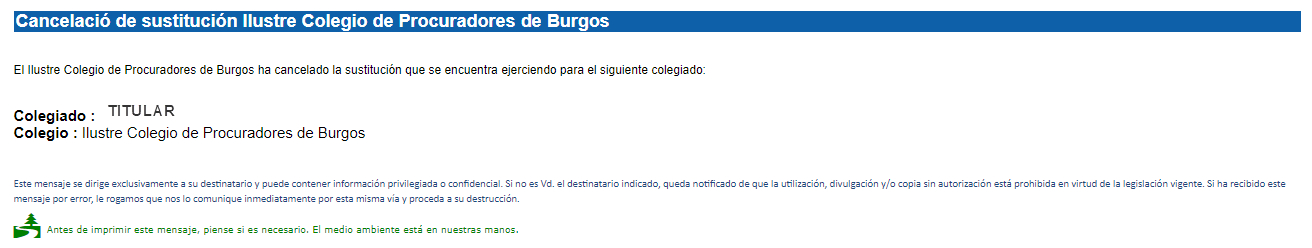 Figura 43 – Mail cancelación sustitución por parte del ColegioLos correos electrónicos sólo se remitirán en caso de que se hubiera informado en el formulario de solicitud correspondiente enviado por el titular Consulta, aceptación y rechazoEl usuario sustituto tiene la posibilidad de consultar, aceptar y rechazar las solicitudes de sustituciónLa sección Solicitudes recibidas de la página de Inicio informará de solicitudes recibidas para ejercer como Sustituto de otro profesional. En esta sección solo se mostrarán las solicitudes hasta su aceptación/rechazo 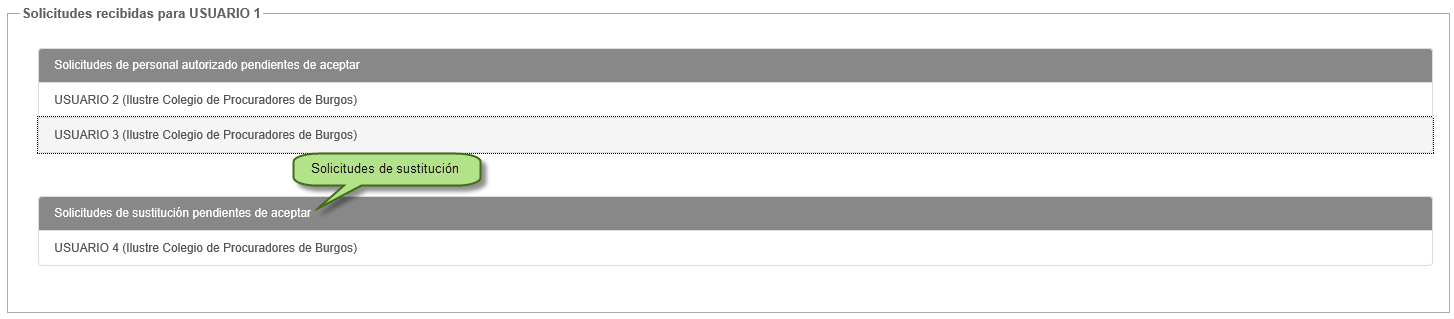 Figura 44 – Página de inicio. Solicitudes sustitución recibidasAl pulsar sobre alguna de las sustituciones se mostrará una ventana donde se detalla la siguiente información:Profesional que envió la solicitud (Nombre, Apellidos, nº colegiado, Colegio)Tipo de solicitudPeriodo de sustitución Botones para su aceptación/rechazo.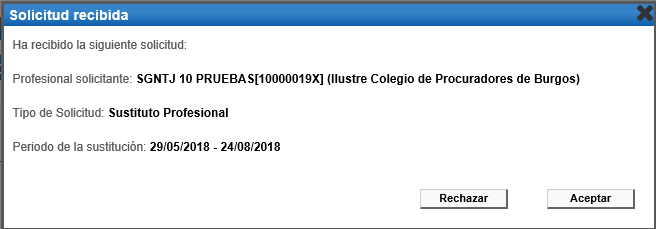 Figura 45 – Aceptación/rechazo de sustitucionesAutorizacionesProfesional Titular Solicitud autorización Los roles profesionales (procuradores, abogados, graduados sociales) dispondrán de un menú para poder crear solicitudes a usuarios para que figuren como personal autorizado con permisos de acceso a su buzónEl formulario de creación de solicitudes de autorización incluirá los siguientes datos: Solicitante (datos del profesional que autoriza)Colegiado Titular: colegiación para la que daría permisos al autorizado. En caso de disponer de una única colegiación, se mostrará por defectoE-mail: correo electrónico del titular al que se remitirá un email una vez el autorizado acepte/rechace la solicitud. Por defecto, mostrará el correo configurado para la recepción de alertas de notificaciones (si lo configuró el usuario en algún momento)Persona a la que solicita ejercer como autorizado:NombreApellido1Apellido2DNI/NIEEmail: correo electrónico del usuario donde se le remitirá la solicitud para ejercer como autorizado. Será obligatorio informar del correo electrónico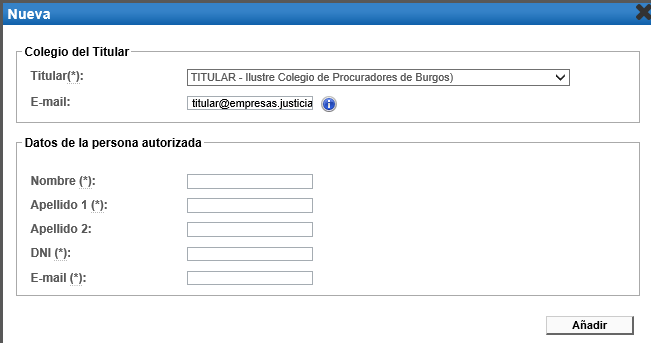 Figura 46 – Solicitud autorizaciónRecepción de emailsEl profesional titular recibirá un correo electrónico en los siguientes casos:Cuando el usuario autorizado acepte/rechace su solicitud de autorización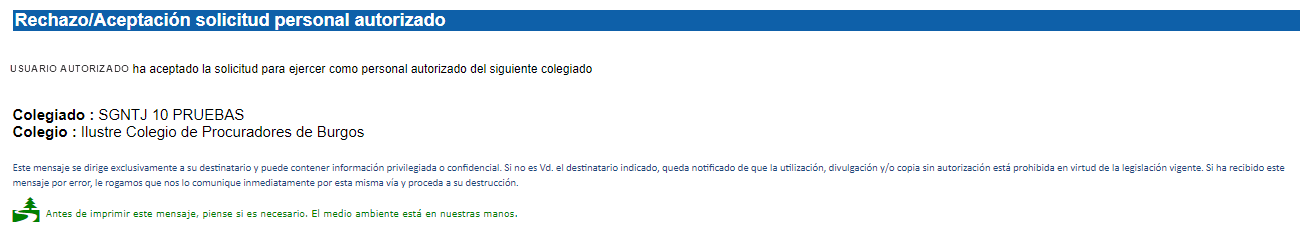 Figura 47 – Mail aceptación autorización 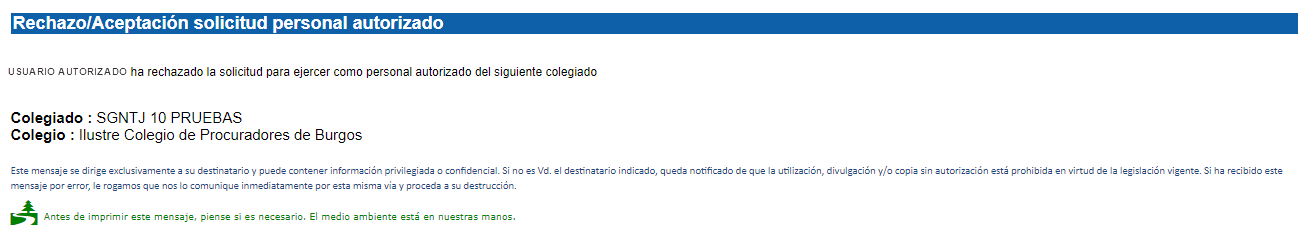 Figura 48 – Mail rechazo autorización Los correos electrónicos sólo se remitirán en caso de que se hubiera informado en el formulario de solicitud correspondiente o estuviera registrado por el usuario previamente en el sistemaConsulta autorizacionesEl menú de configuración de autorizaciones permitirá consultar el estado de las solicitudes de autorizaciones activas para el profesional colegiado conectadoEl sistema mostrará una tabla con las solicitudes enviadas. La tabla mostrará los siguientes datos:Estado: estado de la solicitud de autorización (activa, pendiente de ser aceptada, rechazada)Autorizado: Nombre y Apellidos del autorizado y Colegio del titular en el que ejerce la autorizaciónPapelera: botón para borrado de solicitudesLa tabla de autorizaciones no mostrará las caducadas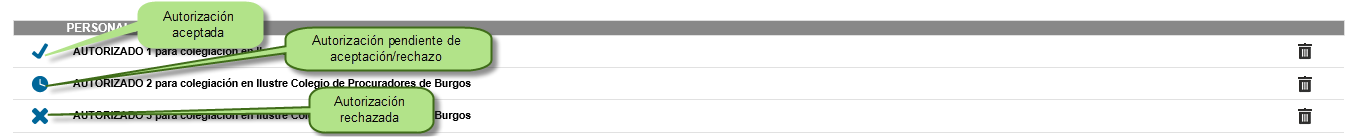 Figura 49 – Estado solicitudes de autorizaciónUsuario AutorizadoEl personal autorizado podrá ser cualquier persona que el profesional habilite y deberá aceptar la solicitud de autorización previamente para poder disponer de permisos de accesoRecepción de emails El usuario autorizado recibirá un correo electrónico en los siguientes casos:Cuando un profesional titular de un buzón envíe una solicitud de autorización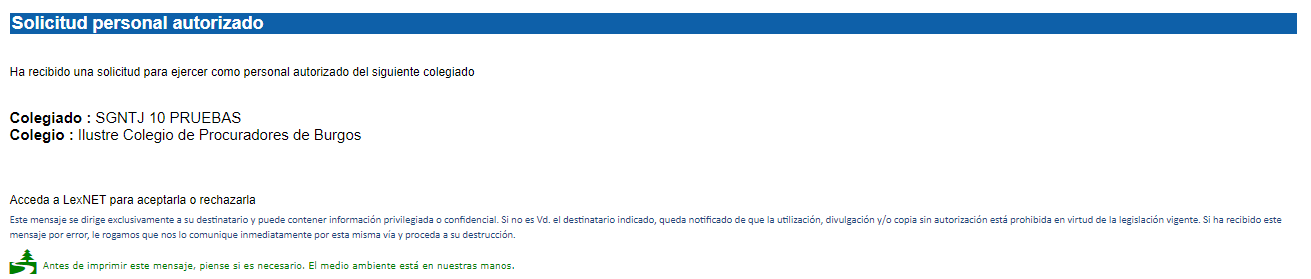 Figura 50 – Mail solicitud de autorizaciónCuando un profesional titular de un buzón elimine una solicitud de autorización enviada previamente, siempre y cuando la autorización ya haya sido aceptada por el profesional autorizado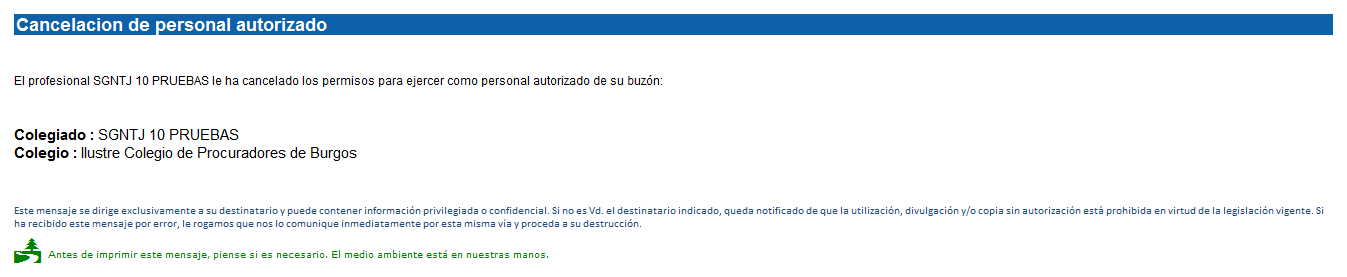 Figura 51 – Correo solicitud de autorizaciónConsulta, aceptación y rechazo  El usuario autorizado tiene la posibilidad de aceptar/rechazar las solicitudes de autorización para lo que existen dos posibilidades:Usuario dado de alta en la aplicación previamente: en la sección Solicitudes recibidas de la página de Inicio se informará de solicitudes recibidas para ejercer como autorizado de un profesional. En esta sección solo se mostrarán las solicitudes hasta su aceptación/rechazo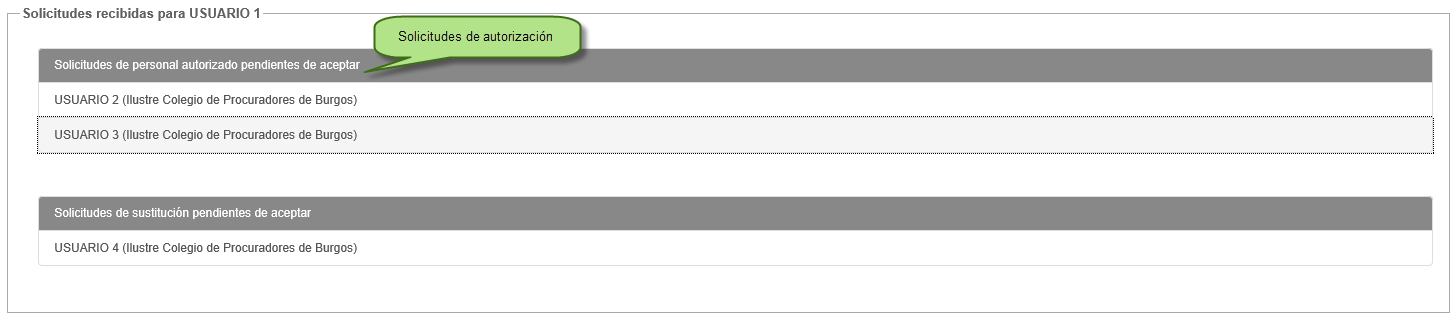 Figura 52 – Página de inicio. Solicitudes de autorización recibidasAl pulsar sobre alguna de las solicitudes se mostrará una ventana donde se detalla la siguiente información:Profesional que envió la solicitud (Nombre, Apellidos, nº colegiado, Colegio)Tipo de solicitud (Personal Autorizado en este caso)Periodo de la sustitución (Indefinido en este caso)Botones para su aceptación/rechazo.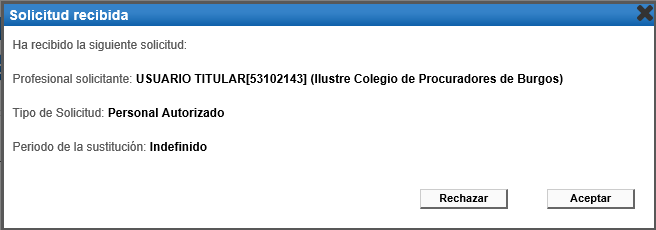 Figura 53 – Aceptación/rechazo de autorización 1Usuario no dado de alta en la aplicación previamente: al acceder a la aplicación se le mostrará la siguiente página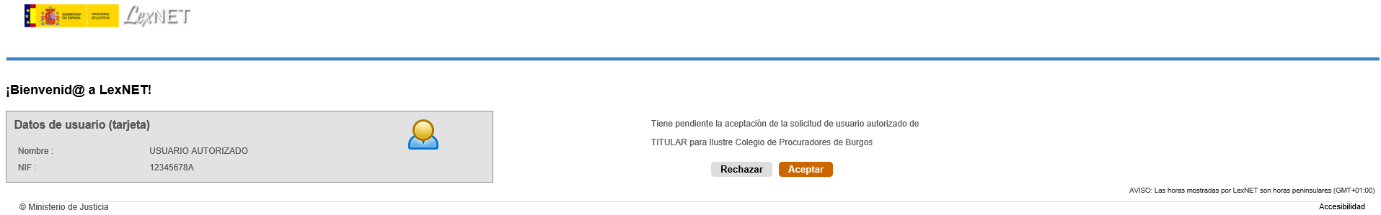 Figura 54 – Aceptación/rechazo de autorización 2Si el usuario acepta la solicitud, automáticamente será dado de alta en la aplicación y accederá con rol de autorizado, visualizará la página de inicio del titular Si rechaza la solicitud, se le mostrará la pantalla de alta como usuarioPágina de inicioLa página de inicio estará dividida en distintas secciones y en ellas se mostrará la actividad desde la última conexión del usuario 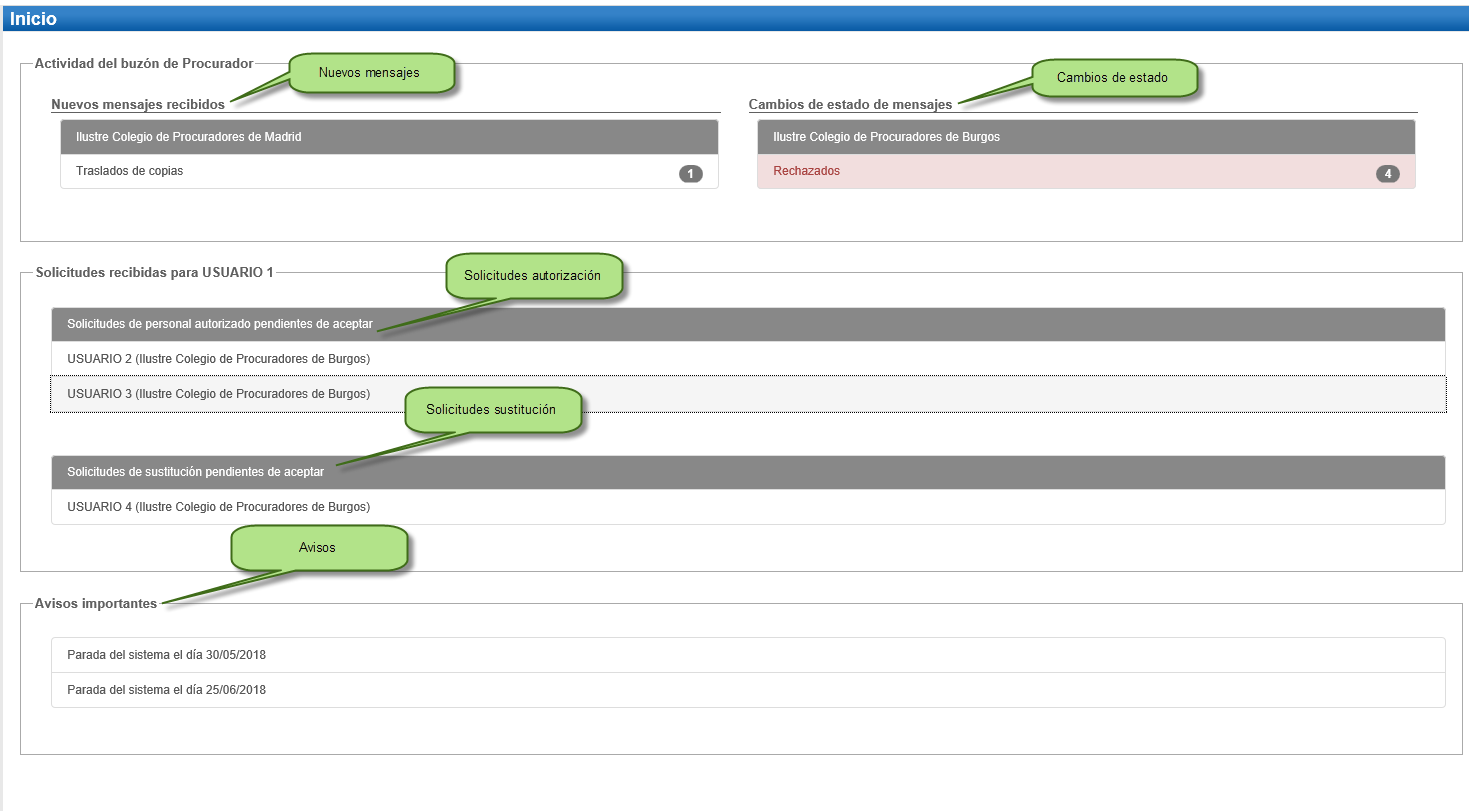 Figura 55 – Página de inicioSección “Cambio de Estado”: informará de nuevos cambios de estados de mensajes con un enlace a la carpeta en la que estén ubicados dichos mensajes. Profesionales colegiados (para cada una de sus colegiaciones), roles autorizados (para cada uno de los buzones sobre los que tenga permiso de acceso) y Organismos:Escritos aceptadosEscritos rechazados: Se mantendrán informados hasta que el usuario lea los mensajes canceladosEscritos repartidos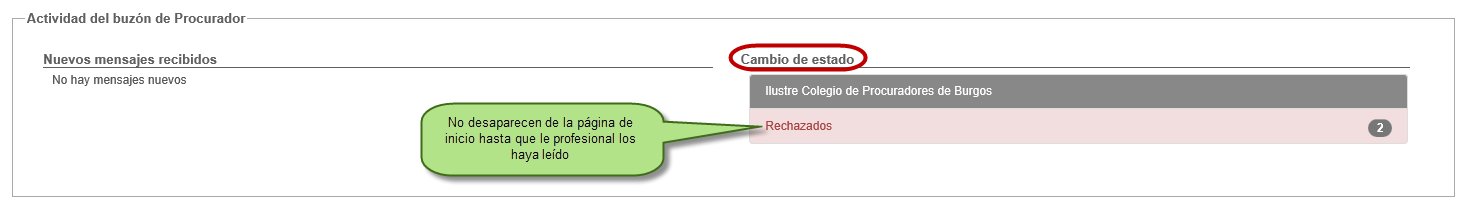 Figura 56 – Página de inicio. Cambio de estado profesionalesColegios de procuradores:Notificaciones recogidasTraslados recogidosRepartidas a Procuradores (reparto automático)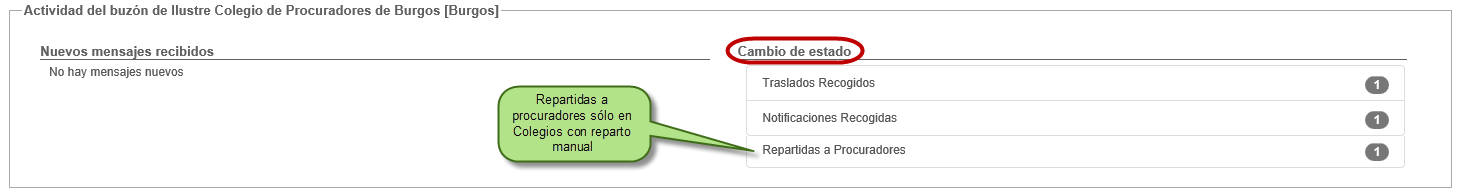 Figura 57 – Página de inicio. Cambio de estado Colegios de ProcuradoresÓrganos Judiciales:Mensajes tramitados por SGPMensajes cancelados por SGP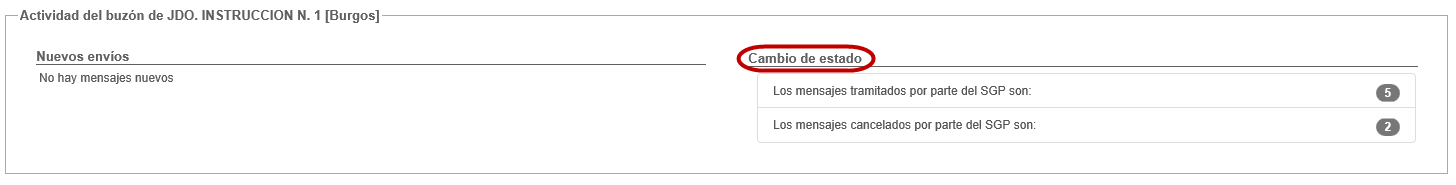 Figura 58 – Página de inicio. Cambio de estado Órganos JudicialesSección “Nuevos mensajes recibidos”: informará los nuevos mensajes recibidos con un enlace a la carpeta en la que estén ubicadosProfesionales colegiados (para cada una de sus colegiaciones), roles autorizados (para cada uno de los buzones sobre los que tenga permiso de acceso) y Organismos:Notificaciones recibidasTraslado de copia (en el caso de Procuradores)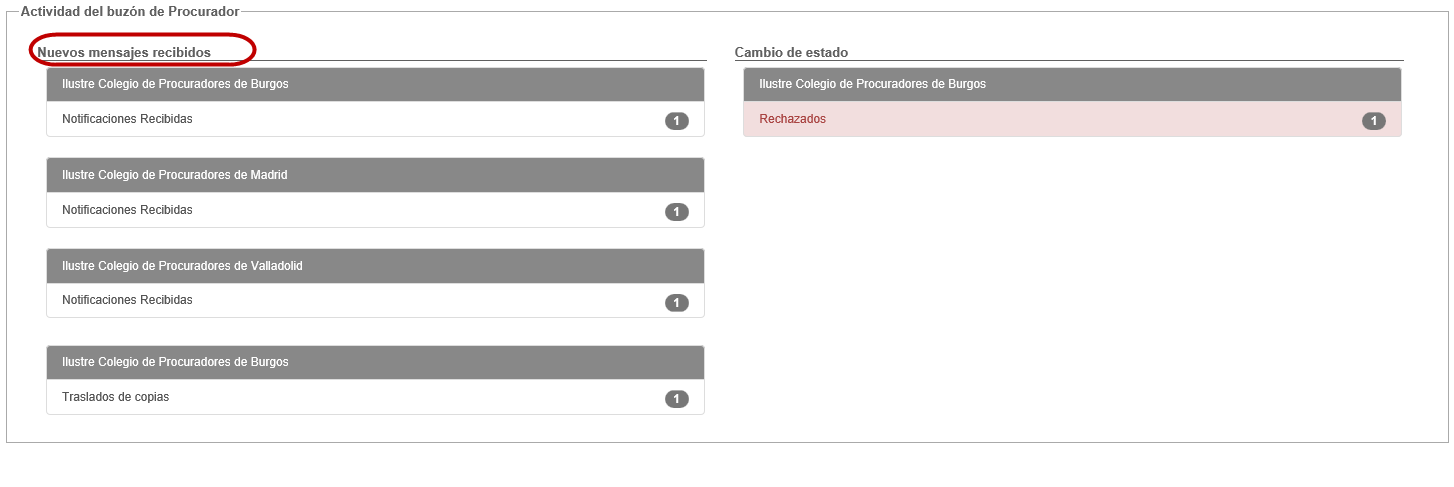 Figura 59 – Página de inicio. Nuevos mensajes recibidos profesionalesColegios de Procuradores:Notificaciones recibidas (reparto manual)Traslados de copias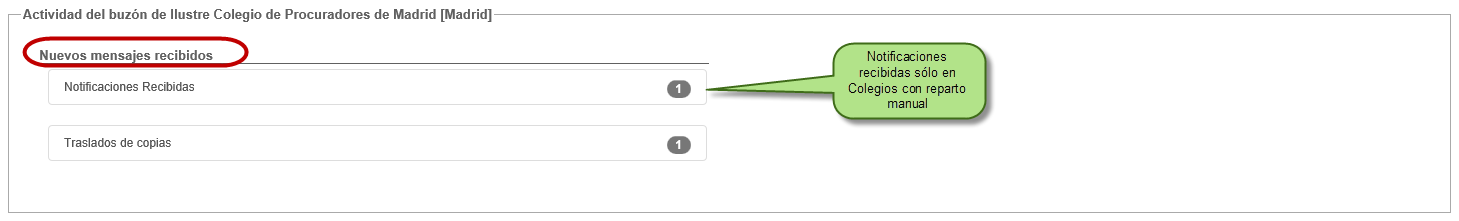 Figura 60 – Página de inicio. Nuevos mensajes recibidos Colegios de ProcuradoresÓrganos Judiciales:Nuevos mensajes en la bandeja de entradaVerificaciones de lectura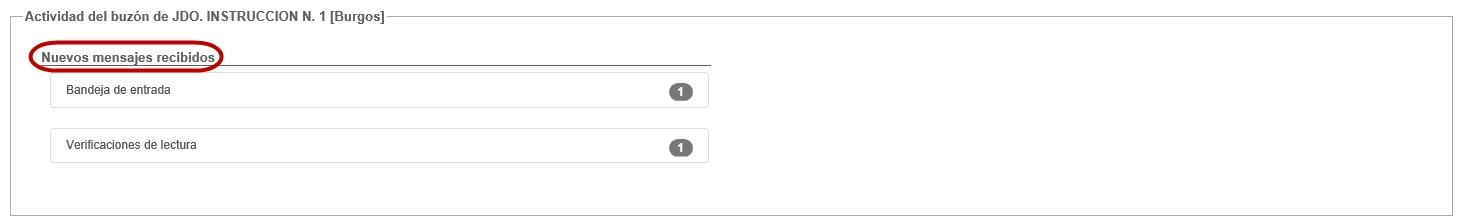 Figura 61 – Página de inicio. Nuevos mensajes recibidos Órganos JudicialesSección “Solicitudes recibidas”: informará de solicitudes recibidas para ejercer como Sustituto/Personal autorizado/Oficial Habilitado de otro profesional. Cada una de las solicitudes dispondrá de un enlace donde se detallará la información recibida en la solicitud y se mostrarán en la pantalla de inicio hasta su aceptación/rechazo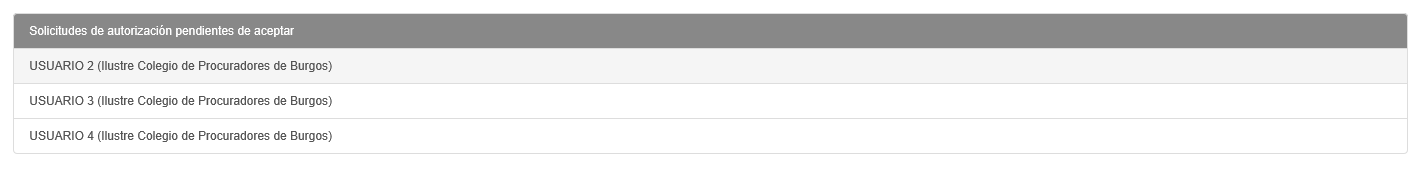 Figura 62 – Página de inicio. Solicitudes recibidasSección “Avisos importantes”: mostrará todos los avisos de Parada del sistema activos indicando la fecha de parada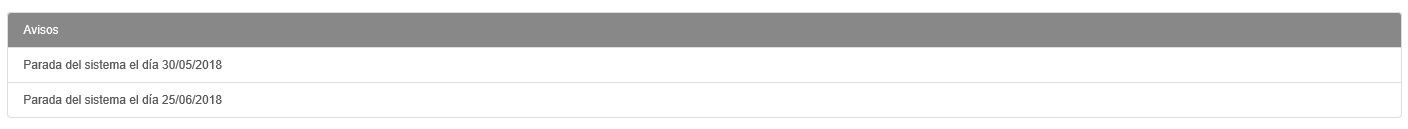 Figura 63 – Página de inicio. Nuevos mensajes recibidos Colegios de ProcuradoresAlta en la libreta de profesionales para trasladoLa aplicación permitirá desde el formulario principal guardar en la libreta a los profesionales seleccionados para el traslado. Para ello, una vez añadido en el formulario el profesional destinatario del traslado, se deberá seleccionar el icono de “Añadir a libreta”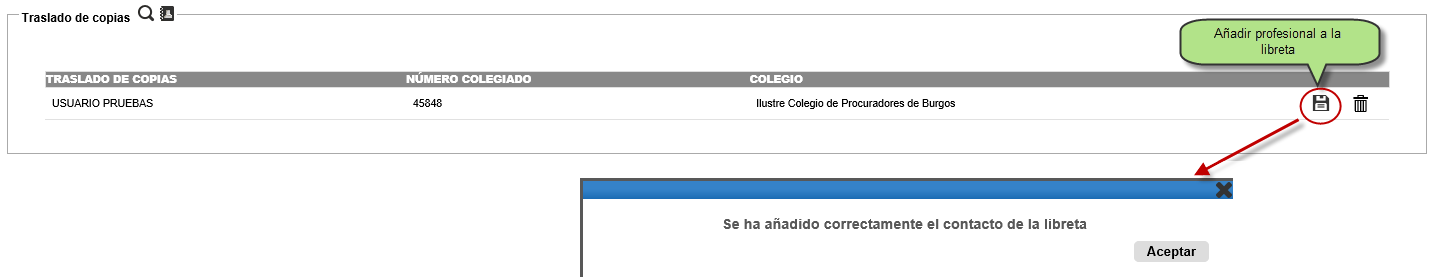 Figura 64 – Añadir profesional a libreta para traslado 1El profesional aparecerá en la libreta del usuario conectado.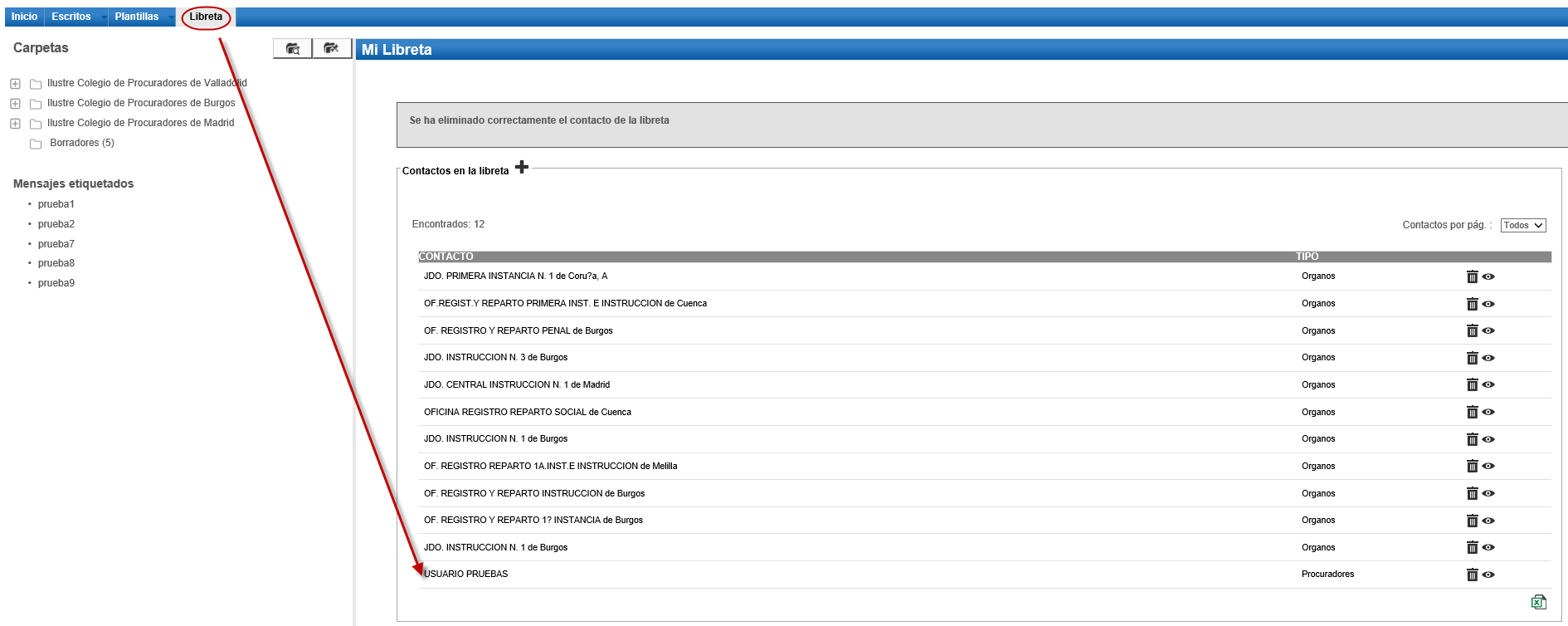 Figura 65 – Visualización del profesional en la libretaAl realizar un nuevo envío será posible seleccionar directamente desde la libreta al profesional al que se le quiere dar traslado.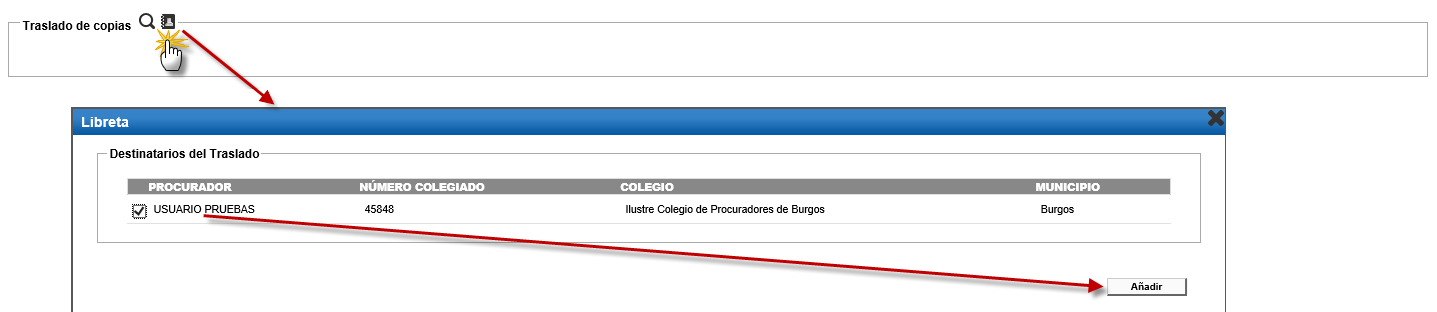 Figura 66 – Selección del profesional desde la libretaAUTORÁREACentro de Soluciones de Interoperabilidad JudicialPROYECTOLUGAR DE REALIZACIÓNNOMBRE DEL DOCUMENTOVersiónAutorFechaDescripción01/06/20181.1Desarrollo LexNET10/07/2018Novedades profesionales